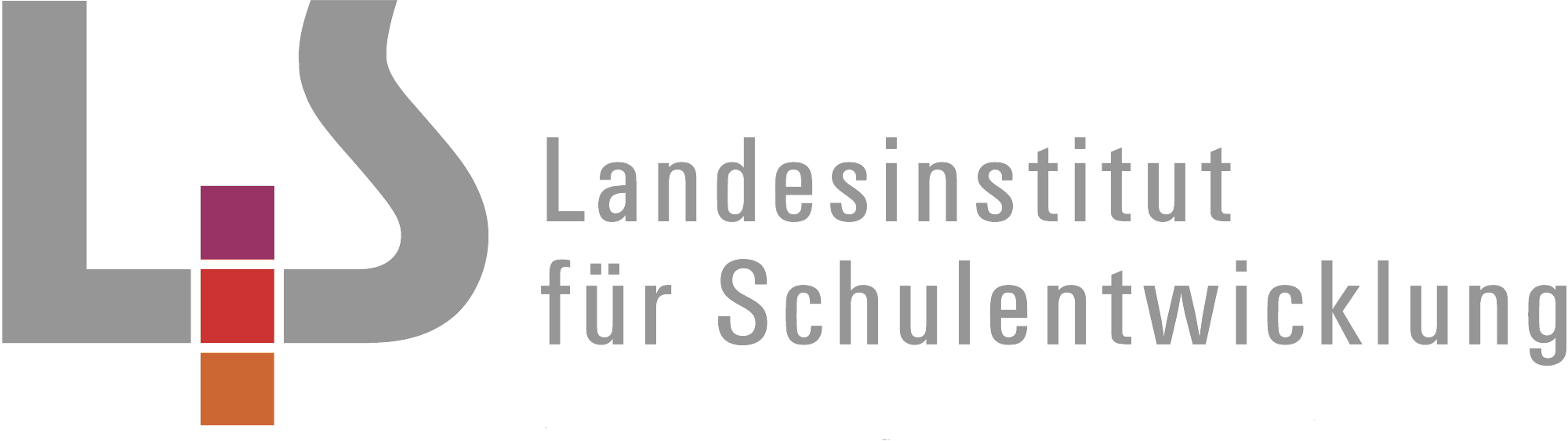 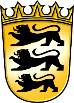 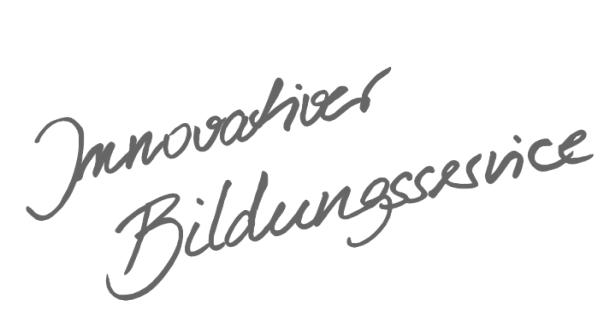 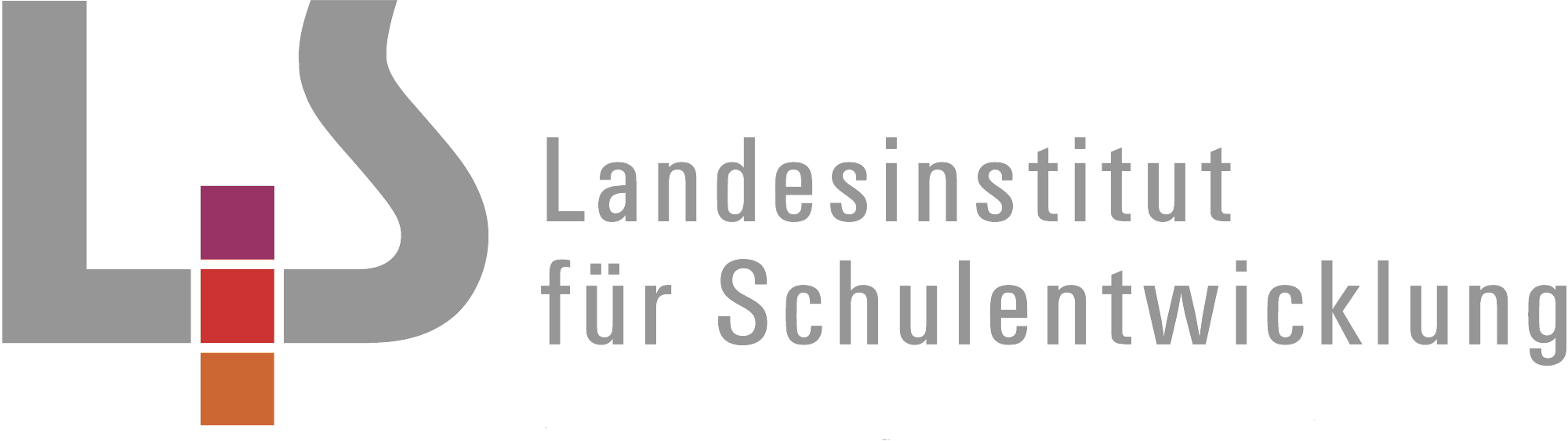 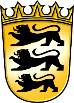 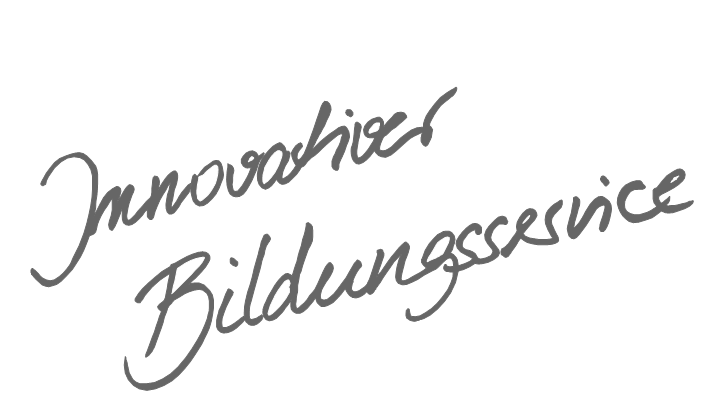 InhaltsverzeichnisAllgemeines Vorwort zu den Beispielcurricula	IFachspezifisches Vorwort	IIÜbersicht	IIISyrisch-Orthodoxe Religionslehre - Klasse 4	1Miteinander leben lernen	1Warum wir Feste feiern: Verkündigung der Gottesmutter und Ostermontag	4Jahwe: „Ich bin da“ – zweifeln und vertrauen	6Wir leben in einer Welt: Schöpfung	9Warum wir Feste feiern: Pfingsten	13Jesus Christus: Reich-Gottes-Botschaft	17Drei Religionen – eine gemeinsame Wurzel	24Allgemeines Vorwort zu den BeispielcurriculaBeispielcurricula zeigen eine Möglichkeit auf, wie aus dem Bildungsplan unterrichtliche Praxis werden kann. Sie erheben hierbei keinen Anspruch einer normativen Vorgabe, sondern dienen vielmehr als beispielhafte Vorlage zur Unterrichtsplanung und -gestaltung. Diese kann bei der Erstellung oder Weiterentwicklung von schul- und fachspezifischen Jahresplanungen ebenso hilfreich sein wie bei der konkreten Unterrichtsplanung der Lehrkräfte.Curricula sind keine abgeschlossenen Produkte, sondern befinden sich in einem dauerhaften Entwicklungsprozess, müssen jeweils neu an die schulische Ausgangssituation angepasst werden und sollten auch nach den Erfahrungswerten vor Ort kontinuierlich fortgeschrieben und modifiziert werden. Sie sind somit sowohl an den Bildungsplan als auch an den Kontext der jeweiligen Schule gebunden und müssen entsprechend angepasst werden. Das gilt auch für die Zeitplanung, die vom Gesamtkonzept und den örtlichen Gegebenheiten abhängig und daher nur als Vorschlag zu betrachten ist.Der Aufbau der Beispielcurricula ist für alle Fächer einheitlich: Ein fachspezifisches Vorwort thematisiert die Besonderheiten des jeweiligen Fachcurriculums und gibt ggf. Lektürehinweise für das Curriculum, das sich in tabellarischer Form dem Vorwort anschließt.In den ersten beiden Spalten der vorliegenden Curricula werden beispielhafte Zuordnungen zwischen den prozess- und inhaltsbezogenen Kompetenzen dargestellt. In der dritten Spalte wird vorgeschlagen, wie die Themen und Inhalte im Unterricht umgesetzt und konkretisiert werden können. In der vierten Spalte wird auf Möglichkeiten zur Vertiefung und Erweiterung des Kompetenzerwerbs im Rahmen des Schulcurriculums hingewiesen und aufgezeigt, wie die Leitperspektiven in den Fachunterricht eingebunden werden können und in welcher Hinsicht eine Zusammenarbeit mit anderen Fächern sinnvoll sein kann. An dieser Stelle finden sich auch Hinweise und Verlinkungen auf konkretes Unterrichtsmaterial.Fachspezifisches VorwortDieses Beispielcurriculum zeigt auf, wie die prozessbezogenen und die inhaltsbezogenen Kompe-tenzen des Bildungsplans 2016 Grundschule für das Fach Syrisch-Orthodoxe Religionslehre miteinander verwoben und im Unterricht umgesetzt werden können. Die linke Spalte weist die Bereiche der prozessbezogenen Kompetenzen aus. Sie können sich auf Grund der Spiralcurricularität wiederholen. Die zweite Spalte stellt die im Bildungsplan genannten inhaltsbezogenen Teilkompetenzen der verschiedenen Teilbereiche in einer möglichen unterrichtlichen Anordnung dar und zeigt somit eine Vernetzung der prozessbezogenen mit den inhaltsbezogenen Kompetenzen. Dieses Curriculum beschreibt einen möglichen Verlauf des Bildungsplans Syrisch-Orthodoxe Religionslehre, der das Kind in seiner Entwicklung in den Fokus stellt. Die Rituale aus den Klassen 1 und 2 werden aufgegriffen, reflektiert und weiterentwickelt, insbesondere die gestaltete Mitte, Eingangs- und Ausgangsritual. Die aus den ersten beiden Schuljahren bekannten Lieder und Gebete werden aufgegriffen und durch weitere ergänzt.Materialien und Hinweise: Legematerial, Figuren und farbige Tücher Zugelassene Schulbücher und Bibeln: schule-bw.de, dort: Schulbuchlisten Im Vergleich zu den Schwesterkirchen gibt es im syrisch-orthodoxen Religionsunterricht noch wenig Lehrwerke und keine Schulbücher. Die Schulbuchreihe Auf dem Weg zum Glauben. Syrisch-Orthodoxe Religionslehre ist in Bearbeitung und erscheint in den nächsten Schuljahren.Die Fragen „Wie ist Gott?“ und „Wer/Wie ist Jesus?“ begleiten die Schülerinnen und Schüler über die Schuljahre hinweg gleich einem roten Faden. So bauen die Schülerinnen und Schüler Wissen auf, vernetzen es und erkennen ihren Lernzuwachs. Auf dieser Grundlage erschließen sie sich, wie Christinnen und Christen als Kirche ihren Glauben leben. Feste des Kirchenjahres werden auch in diesem Schuljahr aufgegriffen und vertieft. Im Kerncurriculum finden sich Weihnachten, Ostern, Pfingsten und Himmelfahrt, weitere Feste können im Rahmen des Schulcurriculums aufgegriffen werden.In diesem Beispielcurriculum sind sowohl für dritte Klasse als auch für die vierte Klasse 54 Unterrichtsstunden ausgewiesen, das entspricht 27 Unterrichtswochen pro Schuljahr. Die übrigen Schulstunden stehen für das Schulcurriculum zur Verfügung. Bemerkungen: Da die Lerngruppe aus zusammengesetzten Klassen (1-4) besteht, muss die Lehrkraft darauf achten, welche/r Schüler/in bereits welches Thema im Unterricht hatte. Eine Reflexion des Lernzuwachses sollte am Ende jeder Lernsequenz aufgegriffen werden. Ferner: Syrisch-Orthodoxer Religionsunterricht wird stets mit einem Gebet begonnen und beendet.ÜbersichtSyrisch-Orthodoxe Religionslehre – Klasse 4KlassenUnterrichtseinheiten StundenzahlKlasse 3Unsere Kirchengemeinde vor Ort 8Klasse 3Jesus wendet sich heilend den Menschen zu 6Klasse 3Warum wir Feste feiern: Zeit der Kirchweihe (Qudosh ‘Ito) 6Klasse 3Gott ist immer da / Schuld – Vergebung – Dank10Klasse 3Warum wir Feste feiern: Passion 4Klasse 3Die heilige Schrift (Bibel) – ein Buch aus vielen Büchern10Klasse 3Gottesvorstellungen 10Klasse 4Miteinander leben lernen 12Klasse 4Warum wir Feste feiern: Verkündigung der Gottesmutter und Ostermontag 4Klasse 4Jahwe: „Ich bin da“ – Zweifeln und vertrauen 8Klasse 4Wir leben in einer Welt 12Klasse 4Warum wir Feste feiern: Pfingsten 4Klasse 4Jesus Christus: Reich-Gottes-Botschaft4Klasse 4Drei Religionen – eine gemeinsame Wurzel 10Miteinander leben lernen ca. 12 Std.Miteinander leben lernen ca. 12 Std.Miteinander leben lernen ca. 12 Std.Miteinander leben lernen ca. 12 Std.In Klasse 4 erfahren sich die Schülerinnen und Schüler erneut als Gemeinschaft. Sie erkennen, dass für ein gelingendes Miteinander in der Klasse, der Familie, der Gesellschaft und der Welt Regeln notwendig sind und denken über Grundfragen des Lebens nach. Sie setzen sich anhand der biblischen Erzählung von Jakob und Esau mit der Frage nach Schuld und Vergebung auseinander und entdecken, wie ein Mensch schuldig werden kann und dennoch Gottes geliebtes Geschöpf bleibt.In Klasse 4 erfahren sich die Schülerinnen und Schüler erneut als Gemeinschaft. Sie erkennen, dass für ein gelingendes Miteinander in der Klasse, der Familie, der Gesellschaft und der Welt Regeln notwendig sind und denken über Grundfragen des Lebens nach. Sie setzen sich anhand der biblischen Erzählung von Jakob und Esau mit der Frage nach Schuld und Vergebung auseinander und entdecken, wie ein Mensch schuldig werden kann und dennoch Gottes geliebtes Geschöpf bleibt.In Klasse 4 erfahren sich die Schülerinnen und Schüler erneut als Gemeinschaft. Sie erkennen, dass für ein gelingendes Miteinander in der Klasse, der Familie, der Gesellschaft und der Welt Regeln notwendig sind und denken über Grundfragen des Lebens nach. Sie setzen sich anhand der biblischen Erzählung von Jakob und Esau mit der Frage nach Schuld und Vergebung auseinander und entdecken, wie ein Mensch schuldig werden kann und dennoch Gottes geliebtes Geschöpf bleibt.In Klasse 4 erfahren sich die Schülerinnen und Schüler erneut als Gemeinschaft. Sie erkennen, dass für ein gelingendes Miteinander in der Klasse, der Familie, der Gesellschaft und der Welt Regeln notwendig sind und denken über Grundfragen des Lebens nach. Sie setzen sich anhand der biblischen Erzählung von Jakob und Esau mit der Frage nach Schuld und Vergebung auseinander und entdecken, wie ein Mensch schuldig werden kann und dennoch Gottes geliebtes Geschöpf bleibt.Prozessbezogene KompetenzenInhaltsbezogene KompetenzenKonkretisierung,
Vorgehen im UnterrichtHinweise, Arbeitsmittel, 
Organisation, VerweiseDie Schülerinnen und Schüler könnenDie Schülerinnen und Schüler könnenAnkommen in Klasse 4Regeln des Zusammenlebens innerhalb der Klasse wiederholen/erstellen(unter Berücksichtigung der Regeln und Rituale von Klasse 1–3 sowie deren Fortsetzung und Erweiterung)LiedvorschlägeMeine syrische Kirche Für meine Nation bin ich eine HarfeVor deinen Toren, o KircheWie schön bist du, unsere syrische SpracheFragen der Kinder aufgreifen, z.B.Wie gehen wir miteinander um?Was ist gut für mich?Was ist gut für die Klasse?Was ist wichtig, damit Menschen friedlich zusammenleben?Was ist wichtig, damit Menschen glücklich zusammenleben?WeiterführungMit Kindern philosophieren und theologisieren, z.B.Wer bin ich?Welchen Sinn hat mein Leben?Warum ist meine Nation so wichtig?Woher komme ich?Woher kommen meine Eltern?Wohin gehe ich?Wer oder was ist meine Kirche?Jakob und Esau – Zerwürfnis und VersöhnungAnhand der Geschichte von Jakob und Esau entdecken, wie ein Mensch schuldig werden kann und dennoch Gottes geliebtes Geschöpf bleibt.Einstieg An Beispielen zeigen, wie Kinder gegenüber anderen Kindern schuldig werden können, wie sie Vergebung anbieten können und welches Verhalten für ein gelingendes Miteinander nötig ist.ErarbeitungAuseinandersetzung mit der Geschichte von Jakob und EsauDie Schülerinnen und Schülererzählen von Konflikten zwischen Geschwistern und benennen mögliche Ursachen (Eifersucht, Neid, Bevorzugung oder Benachteiligung durch die Eltern …)lernen Rechte und Pflichten erstgeborener Söhne im alten Israel kennen und äußern sich dazuerfahren, dass Esau und Jakob von Anfang an Gegner waren und was ihre Rivalität verschärft hat (unterschiedliche Wesensart, Rolle der Eltern)stellen im szenischen Spiel nach, wie Esau auf fragwürdige und tragische Weise das Erstgeburtsrecht und den Segen an Jakob verliert und deswegen verzweifelt und wütend istbetrachten vergleichend zwei Kunstwerke, auf denen Jakobs Traum von der Himmelsleiter nach seiner Flucht dargestellt ist oder malen diese Szene selbst oder wählen selber ein Kunstwerk ausstellen Jakobs spätere Versöhnung mit Esau als Bodenbild mit biblischen Erzählfiguren nacherzählen Versöhnungsgeschichten zwischen (Geschwister-) Kindern.erfahren, dass Jakob die Ungerechtigkeit der Bevorzugung des Erstgeborenen überwindet und vor seinem Tod alle eigenen Söhne segnetHinweis:Ritualisierungsideen (Sitzkreis um eine schön gestaltete „Mitte“):Gebetskreis zu Beginn jeder Stunde und am Stundenende: Gestaltung eines Klassengebetsheftes, jede Stunde darf eine andere Schülerin/ein anderer Schüler sein ausgewähltes Gebet vortragen, das zuvor in das Heft eintragen und gestaltet wurdeLiteratur: Önder/Schwarzenbolz (Hrsg.), Oh mein Gott! Jugendliche beten – fromm, frei und herzerfrischend, Glane-Losser 2017.Musik-CD: Önder, Josef/Kuray, Maria (Hrsg.), Auf dem Weg zum Glauben. Kinder der syrischen Kirche und Kultur, Glane-Losser 2017.2.1 Wahrnehmen und Darstellen2. eigene Fragen stellen, im Unterricht nach Antworten suchen und die Antworten der Bibel und die der syrisch-orthodoxen Kirchenväter kennenlernen und sich damit auseinandersetzen2.2 Deuten1. Bildhafte Sprachformen in Liedern, Gebeten, Gleichnissen, Wundern, Riten, erkennen und deuten3. zentrale Zeugnisse der biblisch-christlichen Überlieferung (Mashlmonutho) wiedergeben und Deutungen formulieren2.3 Urteilen2. zu konkreten Situationen wie Freundschaft, Enttäuschung, Streit, Erfahrungen mit Tod und religiösen Fragestellungen unterschiedliche Antwort- und Handlungsmöglichkeiten finden3. unterschiedliche Antwort- und Handlungsmöglichkeiten miteinander vergleichen2.4 Kommunizieren und Dialogfähig-Sein1. eigene Gedanken, Gefühle, Sicht- und Verhaltensweisen benennen3. sich in Gedanken, Gefühle, Sicht- und Verhaltensweisen anderer Menschen (Mitmenschen, biblischen Personen, Heilige und Kirchenväter) hineinversetzen2.5 Gestalten und Handeln1. sich mit menschlichen Grunderfahrungen, dem eigenen Leben, der biblischen und patristischen Glaubensüberlieferung auseinandersetzen3.3.3 Welt und Verantwortung(6) sich damit auseinandersetzen, wie sie selbst verantwortungsbewusst mit anderen und der Umwelt umgehen 3.2.1 Mensch(1) ausgehend von ihren Fähigkeiten und Grenzen Fragen an das Leben formulieren(2) miteinander über Grundfragen sprechen, die zum menschlichen Leben gehören3.2.1 Mensch(3) an biblischen Geschichten zeigen, dass Gott Menschen, die schuldig geworden sind, Versöhnung anbietet (Noah, die Brüder Josefs; Jakob und Esau; Barmherziger Vater)3.2.1 Mensch(4) aufzeigen, dass Gott die Menschen zur gegenseitigen Vergebung aufruft (Vergebungsbitte im Vaterunser)3.2.3 Bibel(4) menschliche Erfahrungen, die in der Bibel überliefert werden, zu eigenen in Beziehung setzen(6) zeigen, dass die Bibel Menschen Orientierung geben kann3.2.1 Mensch(6) an Beispielen zeigen, wie Kinder mit ihren Fähigkeiten zu einem gelingenden Miteinander beitragen könnenAnkommen in Klasse 4Regeln des Zusammenlebens innerhalb der Klasse wiederholen/erstellen(unter Berücksichtigung der Regeln und Rituale von Klasse 1–3 sowie deren Fortsetzung und Erweiterung)LiedvorschlägeMeine syrische Kirche Für meine Nation bin ich eine HarfeVor deinen Toren, o KircheWie schön bist du, unsere syrische SpracheFragen der Kinder aufgreifen, z.B.Wie gehen wir miteinander um?Was ist gut für mich?Was ist gut für die Klasse?Was ist wichtig, damit Menschen friedlich zusammenleben?Was ist wichtig, damit Menschen glücklich zusammenleben?WeiterführungMit Kindern philosophieren und theologisieren, z.B.Wer bin ich?Welchen Sinn hat mein Leben?Warum ist meine Nation so wichtig?Woher komme ich?Woher kommen meine Eltern?Wohin gehe ich?Wer oder was ist meine Kirche?Jakob und Esau – Zerwürfnis und VersöhnungAnhand der Geschichte von Jakob und Esau entdecken, wie ein Mensch schuldig werden kann und dennoch Gottes geliebtes Geschöpf bleibt.Einstieg An Beispielen zeigen, wie Kinder gegenüber anderen Kindern schuldig werden können, wie sie Vergebung anbieten können und welches Verhalten für ein gelingendes Miteinander nötig ist.ErarbeitungAuseinandersetzung mit der Geschichte von Jakob und EsauDie Schülerinnen und Schülererzählen von Konflikten zwischen Geschwistern und benennen mögliche Ursachen (Eifersucht, Neid, Bevorzugung oder Benachteiligung durch die Eltern …)lernen Rechte und Pflichten erstgeborener Söhne im alten Israel kennen und äußern sich dazuerfahren, dass Esau und Jakob von Anfang an Gegner waren und was ihre Rivalität verschärft hat (unterschiedliche Wesensart, Rolle der Eltern)stellen im szenischen Spiel nach, wie Esau auf fragwürdige und tragische Weise das Erstgeburtsrecht und den Segen an Jakob verliert und deswegen verzweifelt und wütend istbetrachten vergleichend zwei Kunstwerke, auf denen Jakobs Traum von der Himmelsleiter nach seiner Flucht dargestellt ist oder malen diese Szene selbst oder wählen selber ein Kunstwerk ausstellen Jakobs spätere Versöhnung mit Esau als Bodenbild mit biblischen Erzählfiguren nacherzählen Versöhnungsgeschichten zwischen (Geschwister-) Kindern.erfahren, dass Jakob die Ungerechtigkeit der Bevorzugung des Erstgeborenen überwindet und vor seinem Tod alle eigenen Söhne segnetHinweis:Ritualisierungsideen (Sitzkreis um eine schön gestaltete „Mitte“):Gebetskreis zu Beginn jeder Stunde und am Stundenende: Gestaltung eines Klassengebetsheftes, jede Stunde darf eine andere Schülerin/ein anderer Schüler sein ausgewähltes Gebet vortragen, das zuvor in das Heft eintragen und gestaltet wurdeLiteratur: Önder/Schwarzenbolz (Hrsg.), Oh mein Gott! Jugendliche beten – fromm, frei und herzerfrischend, Glane-Losser 2017.Musik-CD: Önder, Josef/Kuray, Maria (Hrsg.), Auf dem Weg zum Glauben. Kinder der syrischen Kirche und Kultur, Glane-Losser 2017.Warum wir Feste feiern: Verkündigung der Gottesmutter und Ostermontag ca. 4 Std.Warum wir Feste feiern: Verkündigung der Gottesmutter und Ostermontag ca. 4 Std.Warum wir Feste feiern: Verkündigung der Gottesmutter und Ostermontag ca. 4 Std.Warum wir Feste feiern: Verkündigung der Gottesmutter und Ostermontag ca. 4 Std.Mit den Festen „Verkündigung der Gottesmutter“ (Suboro d Yoldath Aloho) und „Ostermontag“ (Thnahto d Hanide) nimmt die Unterrichtseinheit zwei Feste in den Blick, die in der Syrisch-Orthodoxen Kirche von Antiochien eine besondere Bedeutung haben. Die Schülerinnen und Schüler lernen die Riten und Bräuche dieser zwei Feste kennen. Ferner: Bei einem Friedhofsbesuch erkunden sie unterschiedliche Formen, wie Menschen ihrer Verstorbenen gedenken und welche Vorstellung vom Leben nach dem Tod sie darin zum Ausdruck bringen.Mit den Festen „Verkündigung der Gottesmutter“ (Suboro d Yoldath Aloho) und „Ostermontag“ (Thnahto d Hanide) nimmt die Unterrichtseinheit zwei Feste in den Blick, die in der Syrisch-Orthodoxen Kirche von Antiochien eine besondere Bedeutung haben. Die Schülerinnen und Schüler lernen die Riten und Bräuche dieser zwei Feste kennen. Ferner: Bei einem Friedhofsbesuch erkunden sie unterschiedliche Formen, wie Menschen ihrer Verstorbenen gedenken und welche Vorstellung vom Leben nach dem Tod sie darin zum Ausdruck bringen.Mit den Festen „Verkündigung der Gottesmutter“ (Suboro d Yoldath Aloho) und „Ostermontag“ (Thnahto d Hanide) nimmt die Unterrichtseinheit zwei Feste in den Blick, die in der Syrisch-Orthodoxen Kirche von Antiochien eine besondere Bedeutung haben. Die Schülerinnen und Schüler lernen die Riten und Bräuche dieser zwei Feste kennen. Ferner: Bei einem Friedhofsbesuch erkunden sie unterschiedliche Formen, wie Menschen ihrer Verstorbenen gedenken und welche Vorstellung vom Leben nach dem Tod sie darin zum Ausdruck bringen.Mit den Festen „Verkündigung der Gottesmutter“ (Suboro d Yoldath Aloho) und „Ostermontag“ (Thnahto d Hanide) nimmt die Unterrichtseinheit zwei Feste in den Blick, die in der Syrisch-Orthodoxen Kirche von Antiochien eine besondere Bedeutung haben. Die Schülerinnen und Schüler lernen die Riten und Bräuche dieser zwei Feste kennen. Ferner: Bei einem Friedhofsbesuch erkunden sie unterschiedliche Formen, wie Menschen ihrer Verstorbenen gedenken und welche Vorstellung vom Leben nach dem Tod sie darin zum Ausdruck bringen.Prozessbezogene KompetenzenInhaltsbezogene KompetenzenKonkretisierung,
Vorgehen im UnterrichtHinweise, Arbeitsmittel, 
Organisation, VerweiseDie Schülerinnen und Schüler könnenDie Schülerinnen und Schüler könnenVerkündigung der Gottesmutter: Austausch über FesteWarum feiern wir Feste?Marienfeste – ein ÜberblickFest der Verkündigung der Gottesmutter:Warum feiern wir dieses Fest?Wie wird es in der Kirche gefeiert?Welche Bedeutung hat die Suboro-Schnurr: rot-weißDiese Schnurr wird nach der Segnung um das rechte Handgelenk gebunden, wann und warum wird diese Schnurr abgelegt? Lehrkraft bastelt Suboro-Schnur mit den Schülerinnen und Schülern.Ostermontag (Tnahto d Hanide):Alles ist vergänglich – so auch der Mensch.Kennenlernen der christlichen AuferstehungshoffnungFest kennenlernen, welche Bräuche kennt dieses Fest. Warum besuchen syrisch-orthodoxe Christen an diesem Tag die Gräber, essen dort gemeinsam und legen die rot-weiße Schnurr, die sie seit dem Hochfest „Verkündigung der Gottesmutter“ an ihrer rechten Hand tragen, auf den Grab?Rituale und Gebete reflektieren. Überlegen, wie dadurch der Glaube an das ewige Leben zum Ausdruck kommt. Wenn möglich: Erkundung des örtlichen Friedhofs. Besonderheiten entdecken, zum BeispielGrabformen GrabsteineBlumenschmuck Grablichter (Seelenlichter)Vergleich der Gräber hier mit denen des Turabdin, der Heimat der Väter.Literatur: Önder, Josef, Die syrisch-orthodoxen Christen. Zwischen Orient und Okzident, Glane-Losser 22015, S. 124 ff.; 135 ff. 2.1 Wahrnehmen und Darstellen1. beschreiben, wo sie Spuren von Religiosität und Ausdrucksformen gelebten Glaubens in ihrer Familie, in der Gemeinde und in ihrem Schulleben begegnen2. eigene Fragen stellen, im Unterricht nach Antworten suchen und die Antworten der Bibel und die der syrisch-orthodoxen Kirchenväter kennenlernen und sich damit auseinandersetzen2.2 Deuten1. bildhafte Sprachformen in Liedern, Gebeten, Gleichnissen, Wundern, Riten erkennen und deuten3. Symbole sowie erlebte Symbolhandlungen und liturgische Formen in Ritualen und Gottesdiensten deuten2.5 Gestalten und Handeln3. religiöse und liturgische Ausdrucksformen mitfeiern und mitgestalten3.2.4 Gott(6) zeigen, wie Christinnen und Christen ihren Glauben in Gebeten, Liedern, Stille und Gottesdiensten sowie in verantwortlichem Handeln gestalten3.2.6 Kirche(1) aufzeigen, was die Kirchen der „Katholika“ verbindet und unterscheidet (Kirchenraum, Feste und Feiern, Sakramente, Nicäno Konstantipolitanum)3.2.6 Kirche(4) ausgewählte Feste des Kirchenjahres (Ankündigung der Geburt Jesu, Weihnachten, Passion und Ostern, Himmelfahrt und Pfingsten; Marienfeste; Heiligenfeste) in einen Zusammenhang mit biblischen Erzählungen, Bildern oder Symbolen bringen (zum Beispiel Joh 8,12)Verkündigung der Gottesmutter: Austausch über FesteWarum feiern wir Feste?Marienfeste – ein ÜberblickFest der Verkündigung der Gottesmutter:Warum feiern wir dieses Fest?Wie wird es in der Kirche gefeiert?Welche Bedeutung hat die Suboro-Schnurr: rot-weißDiese Schnurr wird nach der Segnung um das rechte Handgelenk gebunden, wann und warum wird diese Schnurr abgelegt? Lehrkraft bastelt Suboro-Schnur mit den Schülerinnen und Schülern.Ostermontag (Tnahto d Hanide):Alles ist vergänglich – so auch der Mensch.Kennenlernen der christlichen AuferstehungshoffnungFest kennenlernen, welche Bräuche kennt dieses Fest. Warum besuchen syrisch-orthodoxe Christen an diesem Tag die Gräber, essen dort gemeinsam und legen die rot-weiße Schnurr, die sie seit dem Hochfest „Verkündigung der Gottesmutter“ an ihrer rechten Hand tragen, auf den Grab?Rituale und Gebete reflektieren. Überlegen, wie dadurch der Glaube an das ewige Leben zum Ausdruck kommt. Wenn möglich: Erkundung des örtlichen Friedhofs. Besonderheiten entdecken, zum BeispielGrabformen GrabsteineBlumenschmuck Grablichter (Seelenlichter)Vergleich der Gräber hier mit denen des Turabdin, der Heimat der Väter.Literatur: Önder, Josef, Die syrisch-orthodoxen Christen. Zwischen Orient und Okzident, Glane-Losser 22015, S. 124 ff.; 135 ff. Jahwe: „Ich bin da“ – zweifeln und vertrauenca. 8 Std.Jahwe: „Ich bin da“ – zweifeln und vertrauenca. 8 Std.Jahwe: „Ich bin da“ – zweifeln und vertrauenca. 8 Std.Jahwe: „Ich bin da“ – zweifeln und vertrauenca. 8 Std.Die Schülerinnen und Schüler lernen die Geschichte von der Rettung des Volkes Israel kennen, die verdeutlicht, wie Gott sich den Menschen in Not zuwendet und welche Bedeutung den zehn Geboten zukommt. Sie setzen die Notwendigkeit von Regeln aus ihrer eigenen Lebens- und Welterfahrung mit den Zehn Geboten in Beziehung. Sie denken gemeinsam darüber nach, warum sich Gott Mose als JAHWE („Ich-bin-da“) offenbart hat. Dabei reflektieren sie auch ihr eigenes Gottesbild. Die Schülerinnen und Schüler lernen die Geschichte von der Rettung des Volkes Israel kennen, die verdeutlicht, wie Gott sich den Menschen in Not zuwendet und welche Bedeutung den zehn Geboten zukommt. Sie setzen die Notwendigkeit von Regeln aus ihrer eigenen Lebens- und Welterfahrung mit den Zehn Geboten in Beziehung. Sie denken gemeinsam darüber nach, warum sich Gott Mose als JAHWE („Ich-bin-da“) offenbart hat. Dabei reflektieren sie auch ihr eigenes Gottesbild. Die Schülerinnen und Schüler lernen die Geschichte von der Rettung des Volkes Israel kennen, die verdeutlicht, wie Gott sich den Menschen in Not zuwendet und welche Bedeutung den zehn Geboten zukommt. Sie setzen die Notwendigkeit von Regeln aus ihrer eigenen Lebens- und Welterfahrung mit den Zehn Geboten in Beziehung. Sie denken gemeinsam darüber nach, warum sich Gott Mose als JAHWE („Ich-bin-da“) offenbart hat. Dabei reflektieren sie auch ihr eigenes Gottesbild. Die Schülerinnen und Schüler lernen die Geschichte von der Rettung des Volkes Israel kennen, die verdeutlicht, wie Gott sich den Menschen in Not zuwendet und welche Bedeutung den zehn Geboten zukommt. Sie setzen die Notwendigkeit von Regeln aus ihrer eigenen Lebens- und Welterfahrung mit den Zehn Geboten in Beziehung. Sie denken gemeinsam darüber nach, warum sich Gott Mose als JAHWE („Ich-bin-da“) offenbart hat. Dabei reflektieren sie auch ihr eigenes Gottesbild. Prozessbezogene KompetenzenInhaltsbezogene KompetenzenKonkretisierung,
Vorgehen im UnterrichtHinweise, Arbeitsmittel, 
Organisation, VerweiseDie Schülerinnen und Schüler könnenDie Schülerinnen und Schüler könnenMenschen in Not – damals und heute Möglicher EinstiegFotos aus Zeitungen oder Internet, die von Flucht vor Unterdrückung, Elend, Hunger, Gewalt und Krieg berichtenGeflüchtete Kinder, die als Schülerinnen und Schüler in der Schule sind, im Religionsunterricht zu Wort kommen lassen. Theologisieren zur Frage nach dem LeidMit den Schülerinnen und Schüler über die Frage nachdenken, warum Menschen in Not geraten, warum Menschen einander Leid antun, warum Gott zulässt, dass das so ist.2.2 Deuten1. zentrale Zeugnisse der biblisch-patristischen Überlieferung (Mashlmonutho) wiedergeben und Deutungen formulieren4. Erfahrungen von Menschen mit Gott zu eigenen Erfahrungen in Beziehung setzen2.4 Kommunizieren und Dialogfähig sein1. eigene Gedanken, Gefühle, Sicht- und Verhaltensweisen benennen2. sich in Gedanken, Gefühle, Sicht- und Verhaltensweisen anderer Menschen (Mitmenschen, biblischen Personen, Heilige und Kirchenväter) hineinversetzen)2.5 Gestalten und Handeln2. aus dem Nachdenken über biblische Geschichten und über Personen aus Vergangenheit und Gegenwart Impulse für verantwortungsvolles Handeln entwickeln3.2.2 Welt und Verantwortung(1) anhand unterschiedlicher und ungleicher Lebensbedingungen von Kindern in ihrer Umgebung und in der Welt Gerechtigkeit und Ungerechtigkeit beschreiben3.2.7 Religionen(6) zeigen, wie sie sich in Begegnungssituationen mit Angehörigen anderer Religionen respektvoll verhalten können (zum Beispiel im Schulalltag, bei einem gemeinsamen Moschee- oder Synagogenbesuch, bei einer Expertenbefragung)3.2.1 Mensch(2) miteinander über Grundfragen sprechen, die zum menschlichen Leben gehören3.2.4 Gott(5) vor dem Hintergrund herausfordernder Lebenssituationen Fragen nach und an Gott stellenMenschen in Not – damals und heute Möglicher EinstiegFotos aus Zeitungen oder Internet, die von Flucht vor Unterdrückung, Elend, Hunger, Gewalt und Krieg berichtenGeflüchtete Kinder, die als Schülerinnen und Schüler in der Schule sind, im Religionsunterricht zu Wort kommen lassen. Theologisieren zur Frage nach dem LeidMit den Schülerinnen und Schüler über die Frage nachdenken, warum Menschen in Not geraten, warum Menschen einander Leid antun, warum Gott zulässt, dass das so ist.2.2 Deuten1. zentrale Zeugnisse der biblisch-patristischen Überlieferung (Mashlmonutho) wiedergeben und Deutungen formulieren4. Erfahrungen von Menschen mit Gott zu eigenen Erfahrungen in Beziehung setzen2.4 Kommunizieren und Dialogfähig sein1. eigene Gedanken, Gefühle, Sicht- und Verhaltensweisen benennen2. sich in Gedanken, Gefühle, Sicht- und Verhaltensweisen anderer Menschen (Mitmenschen, biblischen Personen, Heilige und Kirchenväter) hineinversetzen)2.5 Gestalten und Handeln2. aus dem Nachdenken über biblische Geschichten und über Personen aus Vergangenheit und Gegenwart Impulse für verantwortungsvolles Handeln entwickeln3.2.4 Gott(4) zeigen, dass Gott sich in der Geschichte dem Volk Israel offenbart hat und mit ihm in Beziehung getreten ist, in Jesus Christus Mensch geworden ist und in seiner Kirche wirkt (zum Beispiel Mose, David, Taufe Jesu, Pfingsten) Israel in Ägypten – Leben in der UnterdrückungDie leidvolle Geschichte des Volkes Israel in Ägypten und seine Befreiung anhand biblischer Texte erarbeiten, zum Beispiel:die Geschichte von der Unterdrückung und Befreiung des Volkes Israel erzählen; aus der Erzählung die unzumutbaren Lebensbedingungen als Gründe für den Auszug aus Ägypten erarbeitenNomaden – Abraham und Mose. Reihe: Wenn Sand und Steine erzählen könnten, DVD 1, Dokumentar- und Animationsfilm, D 2010, 24 Min.;(zuletzt geprüft am 08.06.2017)Mose und seine Geschichte.   Animationsfilm, D 2008, 45 Min.;(zuletzt geprüft am 08.06.2017)Zerbe, Renate Maria: Altes Testament: Von Josef und Mose.10 komplette Unterrichtsreihen für den Religionsunterricht der 1.-4. Klasse. Donauwörth 2014, 88 S., Mose: S. 32–76. (zuletzt geprüft am 08.06.2017)2.2 Deuten1. zentrale Zeugnisse der biblisch-patristischen Überlieferung (Mashlmonutho) wiedergeben und Deutungen formulieren4. Erfahrungen von Menschen mit Gott zu eigenen Erfahrungen in Beziehung setzen2.4 Kommunizieren und Dialogfähig sein1. eigene Gedanken, Gefühle, Sicht- und Verhaltensweisen benennen2. sich in Gedanken, Gefühle, Sicht- und Verhaltensweisen anderer Menschen (Mitmenschen, biblischen Personen, Heilige und Kirchenväter) hineinversetzen)2.5 Gestalten und Handeln2. aus dem Nachdenken über biblische Geschichten und über Personen aus Vergangenheit und Gegenwart Impulse für verantwortungsvolles Handeln entwickeln3.2.2 Welt und Verantwortung(6) sich damit auseinandersetzen, wie sie selbst verantwortungsbewusst mit anderen und der Umwelt umgehen3.2.1 Mensch(5) aus der Goldenen Regel (Mt 7,12) Impulse für ein gelingendes Miteinander entwickelnZusammenleben braucht Regeln –Die Zehn GeboteDie Bedeutung der Gebote als Regeln des Zusammenlebens ergründen und auf ihre heutige Gültigkeit und den Bezug zum eigenen Leben hin untersuchen, zum Beispielerarbeiten, welche der Gebote in Bezug auf Gott und welche Gebote in Bezug auf Menschen gelten;die Zehn Gebote mit der „Goldenen Regel“ (Mt 7,12) vergleichen;ausgewählte Gebote, mit den Klassenregeln vergleichen.VertiefungBegründetes Voting, zum Beispiel mit Punkteklebern oder Legesteinen, zur Frage, welche drei Gebote persönlich als die wichtigsten erachtet werden. Unsere zehn Gebote. 10 Dokumentationsfilme, D 2006, je 15 Min.(zuletzt geprüft am 08.06.2017)2.2 Deuten1. zentrale Zeugnisse der biblisch-patristischen Überlieferung (Mashlmonutho) wiedergeben und Deutungen formulieren4. Erfahrungen von Menschen mit Gott zu eigenen Erfahrungen in Beziehung setzen2.4 Kommunizieren und Dialogfähig sein1. eigene Gedanken, Gefühle, Sicht- und Verhaltensweisen benennen2. sich in Gedanken, Gefühle, Sicht- und Verhaltensweisen anderer Menschen (Mitmenschen, biblischen Personen, Heilige und Kirchenväter) hineinversetzen)2.5 Gestalten und Handeln2. aus dem Nachdenken über biblische Geschichten und über Personen aus Vergangenheit und Gegenwart Impulse für verantwortungsvolles Handeln entwickeln3.2.4 Gott(3) biblische Bilder für Gott erklären (zum Beispiel Ps 62,8; Ps 59,17; Ps 31,3f.; Ps 84,12; Jes 49,14–16)3.2.4 Gott(4) zeigen, dass Gott sich in der Geschichte dem Volk Israel offenbart hat und mit ihm in Beziehung getreten ist, in Jesus Christus Mensch geworden ist und in seiner Kirche wirkt (zum Beispiel Mose, David, Taufe Jesu, Pfingsten) Gott offenbart sich Mose alsJAHWE = „Ich bin da“Was bedeutet diese Zusage für Mose,für die unterdrückten Israeliten, für den Pharao, für uns?Anhand einer Bildbetrachtung über die Zusage Gottes als der „Ich-bin-da“ ins Gespräch kommen und zur Reflexion über die eigene Gottesbeziehung und das eigene Gottesbild anregen.Wir leben in einer Welt: Schöpfungca. 12 Std.Wir leben in einer Welt: Schöpfungca. 12 Std.Wir leben in einer Welt: Schöpfungca. 12 Std.Wir leben in einer Welt: Schöpfungca. 12 Std.Wir leben in einer Welt: Schöpfungca. 12 Std.Wir leben in einer Welt: Schöpfungca. 12 Std.Die Schülerinnen und Schüler beschreiben die Vielfalt der Welt und erfahren anhand von Bildern, Zahlen und Fakten ausschnitthaft etwas über die Größe und Vielfalt der Natur, der Welt und des Universums. Ausgehend vom Schöpfungslied erarbeiten sie die Verantwortung der Menschen füreinander und für die Schöpfung und zeigen am Beispiel von Kindern in Not und von Umweltzerstörung auf, wie diese Verantwortung missachtet wird. Sie formulieren eigene Beiträge zu einem angemessenen Umgang mit allem Lebendigen, zur Bewahrung der Schöpfung und zu einem gerechten und friedlichen Zusammenleben. Die Schülerinnen und Schüler werden herausgefordert, eigene Möglichkeiten verantwortlichen Handelns im Alltag zu entwickeln.Die Schülerinnen und Schüler beschreiben die Vielfalt der Welt und erfahren anhand von Bildern, Zahlen und Fakten ausschnitthaft etwas über die Größe und Vielfalt der Natur, der Welt und des Universums. Ausgehend vom Schöpfungslied erarbeiten sie die Verantwortung der Menschen füreinander und für die Schöpfung und zeigen am Beispiel von Kindern in Not und von Umweltzerstörung auf, wie diese Verantwortung missachtet wird. Sie formulieren eigene Beiträge zu einem angemessenen Umgang mit allem Lebendigen, zur Bewahrung der Schöpfung und zu einem gerechten und friedlichen Zusammenleben. Die Schülerinnen und Schüler werden herausgefordert, eigene Möglichkeiten verantwortlichen Handelns im Alltag zu entwickeln.Die Schülerinnen und Schüler beschreiben die Vielfalt der Welt und erfahren anhand von Bildern, Zahlen und Fakten ausschnitthaft etwas über die Größe und Vielfalt der Natur, der Welt und des Universums. Ausgehend vom Schöpfungslied erarbeiten sie die Verantwortung der Menschen füreinander und für die Schöpfung und zeigen am Beispiel von Kindern in Not und von Umweltzerstörung auf, wie diese Verantwortung missachtet wird. Sie formulieren eigene Beiträge zu einem angemessenen Umgang mit allem Lebendigen, zur Bewahrung der Schöpfung und zu einem gerechten und friedlichen Zusammenleben. Die Schülerinnen und Schüler werden herausgefordert, eigene Möglichkeiten verantwortlichen Handelns im Alltag zu entwickeln.Die Schülerinnen und Schüler beschreiben die Vielfalt der Welt und erfahren anhand von Bildern, Zahlen und Fakten ausschnitthaft etwas über die Größe und Vielfalt der Natur, der Welt und des Universums. Ausgehend vom Schöpfungslied erarbeiten sie die Verantwortung der Menschen füreinander und für die Schöpfung und zeigen am Beispiel von Kindern in Not und von Umweltzerstörung auf, wie diese Verantwortung missachtet wird. Sie formulieren eigene Beiträge zu einem angemessenen Umgang mit allem Lebendigen, zur Bewahrung der Schöpfung und zu einem gerechten und friedlichen Zusammenleben. Die Schülerinnen und Schüler werden herausgefordert, eigene Möglichkeiten verantwortlichen Handelns im Alltag zu entwickeln.Die Schülerinnen und Schüler beschreiben die Vielfalt der Welt und erfahren anhand von Bildern, Zahlen und Fakten ausschnitthaft etwas über die Größe und Vielfalt der Natur, der Welt und des Universums. Ausgehend vom Schöpfungslied erarbeiten sie die Verantwortung der Menschen füreinander und für die Schöpfung und zeigen am Beispiel von Kindern in Not und von Umweltzerstörung auf, wie diese Verantwortung missachtet wird. Sie formulieren eigene Beiträge zu einem angemessenen Umgang mit allem Lebendigen, zur Bewahrung der Schöpfung und zu einem gerechten und friedlichen Zusammenleben. Die Schülerinnen und Schüler werden herausgefordert, eigene Möglichkeiten verantwortlichen Handelns im Alltag zu entwickeln.Die Schülerinnen und Schüler beschreiben die Vielfalt der Welt und erfahren anhand von Bildern, Zahlen und Fakten ausschnitthaft etwas über die Größe und Vielfalt der Natur, der Welt und des Universums. Ausgehend vom Schöpfungslied erarbeiten sie die Verantwortung der Menschen füreinander und für die Schöpfung und zeigen am Beispiel von Kindern in Not und von Umweltzerstörung auf, wie diese Verantwortung missachtet wird. Sie formulieren eigene Beiträge zu einem angemessenen Umgang mit allem Lebendigen, zur Bewahrung der Schöpfung und zu einem gerechten und friedlichen Zusammenleben. Die Schülerinnen und Schüler werden herausgefordert, eigene Möglichkeiten verantwortlichen Handelns im Alltag zu entwickeln.Prozessbezogene KompetenzenInhaltsbezogene KompetenzenInhaltsbezogene KompetenzenKonkretisierung,
Vorgehen im UnterrichtHinweise, Arbeitsmittel, 
Organisation, VerweiseHinweise, Arbeitsmittel, 
Organisation, VerweiseDie Schülerinnen und Schüler könnenDie Schülerinnen und Schüler könnenDie Schülerinnen und Schüler könnenStaunen und Beobachten – Gottes wunderbare Schöpfung Blick weiten für die Natur der Erde und das Universum und die Vielfalt der Schöpfung entdeckenSpaziergangdurch Bilder, Naturbücher, Filme Legen eines Mandalas aus Naturmaterialien eigene Fotos der Kindererstaunliche Zahlen präsentieren, z.B. Anzahl der Sterne unserer Milchstraße, Anzahl der Galaxien des Universums, Anzahl der verschiedenen Arten von Lebewesen, Anzahl aller lebenden Ameisen auf der Erde, Anzahl der Igelstacheln eines ausgewachsenen Igels, Anzahl der Mohnsamen in einer Mohnkapsel, etc.Hinweis:Besuch eines Planetariums (fächerübergreifendes Projekt)Hinweis:Besuch eines Planetariums (fächerübergreifendes Projekt)2.1 Wahrnehmen und Darstellen2. eigene Fragen stellen, im Unterricht nach Antworten suchen und die Antworten der Bibel und die der syrisch-orthodoxen  Kirchenväter kennenlernen und sich damit auseinandersetzen2.2 Deuten1. bildhafte Sprachformen in Liedern, Gebeten, Gleichnissen, Wundern, Riten erkennen und deuten3. zentrale Zeugnisse der biblisch-patristischen Überlieferung (Mashlmonutho) wiedergeben Und Deutungen formulieren2.3 Urteilen3. unterschiedliche Antwort- und  Handlungsmöglichkeiten miteinander vergleichen2.4 Kommunizieren2. sich in Gedanken, Gefühle, Sicht- und Verhaltensweisen anderer Menschen (Mitmenschen, biblischen Personen, Heilige und Kirchenväter) hineinversetzen 3.2.2 Welt und Verantwortung(2) die Vielfalt der Schöpfung und ihre Gefährdung beschreiben3.2.2 Welt und Verantwortung(2) die Vielfalt der Schöpfung und ihre Gefährdung beschreibenStaunen und Beobachten – Gottes wunderbare Schöpfung Blick weiten für die Natur der Erde und das Universum und die Vielfalt der Schöpfung entdeckenSpaziergangdurch Bilder, Naturbücher, Filme Legen eines Mandalas aus Naturmaterialien eigene Fotos der Kindererstaunliche Zahlen präsentieren, z.B. Anzahl der Sterne unserer Milchstraße, Anzahl der Galaxien des Universums, Anzahl der verschiedenen Arten von Lebewesen, Anzahl aller lebenden Ameisen auf der Erde, Anzahl der Igelstacheln eines ausgewachsenen Igels, Anzahl der Mohnsamen in einer Mohnkapsel, etc.Hinweis:Besuch eines Planetariums (fächerübergreifendes Projekt)Hinweis:Besuch eines Planetariums (fächerübergreifendes Projekt)2.1 Wahrnehmen und Darstellen2. eigene Fragen stellen, im Unterricht nach Antworten suchen und die Antworten der Bibel und die der syrisch-orthodoxen  Kirchenväter kennenlernen und sich damit auseinandersetzen2.2 Deuten1. bildhafte Sprachformen in Liedern, Gebeten, Gleichnissen, Wundern, Riten erkennen und deuten3. zentrale Zeugnisse der biblisch-patristischen Überlieferung (Mashlmonutho) wiedergeben Und Deutungen formulieren2.3 Urteilen3. unterschiedliche Antwort- und  Handlungsmöglichkeiten miteinander vergleichen2.4 Kommunizieren2. sich in Gedanken, Gefühle, Sicht- und Verhaltensweisen anderer Menschen (Mitmenschen, biblischen Personen, Heilige und Kirchenväter) hineinversetzen 3.2.2 Welt und Verantwortung(2) die Vielfalt der Schöpfung und ihre Gefährdung beschreiben 3.2.2 Welt und Verantwortung(2) die Vielfalt der Schöpfung und ihre Gefährdung beschreiben Unsere Welt ist nicht in OrdnungFotos aus Zeitschriften und Zeitungen sammeln, die dokumentieren, dass die Welt nicht in Ordnung ist, zum Beispiel vonUmweltzerstörungVerbrechenKrieg (Syrien, Irak)2.1 Wahrnehmen und Darstellen2. eigene Fragen stellen, im Unterricht nach Antworten suchen und die Antworten der Bibel und die der syrisch-orthodoxen  Kirchenväter kennenlernen und sich damit auseinandersetzen2.2 Deuten1. bildhafte Sprachformen in Liedern, Gebeten, Gleichnissen, Wundern, Riten erkennen und deuten3. zentrale Zeugnisse der biblisch-patristischen Überlieferung (Mashlmonutho) wiedergeben Und Deutungen formulieren2.3 Urteilen3. unterschiedliche Antwort- und  Handlungsmöglichkeiten miteinander vergleichen2.4 Kommunizieren2. sich in Gedanken, Gefühle, Sicht- und Verhaltensweisen anderer Menschen (Mitmenschen, biblischen Personen, Heilige und Kirchenväter) hineinversetzen 3.2.2 Welt und Verantwortung(3) die besondere Verantwortung des Menschen in der Schöpfung deuten (Gen 1,26-31)3.2.2 Welt und Verantwortung(6) sich damit auseinandersetzen, wie sie selbst verantwortungsbewusst mit anderen und der Umwelt umgehen3.2.2 Welt und Verantwortung(3) die besondere Verantwortung des Menschen in der Schöpfung deuten (Gen 1,26-31)3.2.2 Welt und Verantwortung(6) sich damit auseinandersetzen, wie sie selbst verantwortungsbewusst mit anderen und der Umwelt umgehenDie biblische Schöpfungserzählung – Gottes Schöpfung und unsere Verantwortunggemeinsames Lesen und Erarbeiten von Gen 1,26–31(sechster Schöpfungstag)Schöpfung (Fische des Meeres, Vögel des Himmels, Vieh auf der Erde, Kriechtiere, Mensch: Mann und Frau)Mensch: Abbild Gottes (Mann und Frau als Ebenbild Gottes, Wertschätzung des Mitmenschen als Gottes Ebenbild – schaue ich einen Menschen an, sehe ich im übertragenen Sinn Gott)Umgang mit anderen Menschen Ex 20,15: du sollst nicht stehlenEx 20,16: du sollst nicht falsch gegen deinen Nächsten aussagenGott segnet die MenschenAuftrag an den Menschen: über die Erde herrschen – was heißt das?Gutes Herrschen – auf unsere Erde aufpassenUmweltschutz fängt bei mir an! Hilfestellung bieten, damit Schülerinnen und Schüler entdecken, wo und wie sie etwas für den Umweltschutz tun können, zum Beispiel Radfahren statt „Elterntaxi“Licht ausschalten Wasser sparen beim Duschen und ZähneputzenWeil ich länger lebe als du. Kinder kämpfen für ihre Welt. Dokumentarfilm, D 2012, 45 Min.(zuletzt geprüft am 08.06.2017)Umtausch ausgeschlossen – Es gibt nur eine Schöpfung. 2 Dokumentarfilme, je 15 Min.,  D 2008(zuletzt geprüft am 08.06.2017)Weil ich länger lebe als du. Kinder kämpfen für ihre Welt. Dokumentarfilm, D 2012, 45 Min.(zuletzt geprüft am 08.06.2017)Umtausch ausgeschlossen – Es gibt nur eine Schöpfung. 2 Dokumentarfilme, je 15 Min.,  D 2008(zuletzt geprüft am 08.06.2017)2.1 Wahrnehmen und Darstellen2. eigene Fragen stellen, im Unterricht nach Antworten suchen und die Antworten der Bibel und die der syrisch-orthodoxen  Kirchenväter kennenlernen und sich damit auseinandersetzen2.2 Deuten1. bildhafte Sprachformen in Liedern, Gebeten, Gleichnissen, Wundern, Riten erkennen und deuten3. zentrale Zeugnisse der biblisch-patristischen Überlieferung (Mashlmonutho) wiedergeben Und Deutungen formulieren2.3 Urteilen3. unterschiedliche Antwort- und  Handlungsmöglichkeiten miteinander vergleichen2.4 Kommunizieren2. sich in Gedanken, Gefühle, Sicht- und Verhaltensweisen anderer Menschen (Mitmenschen, biblischen Personen, Heilige und Kirchenväter) hineinversetzen 3.2.2 Welt und Verantwortung(1) anhand unterschiedlicher Lebensbedingungen von Kindern in ihrer Umgebung und in der Welt Gerechtigkeit und Ungerechtigkeit beschreiben 3.2.2 Welt und Verantwortung(1) anhand unterschiedlicher Lebensbedingungen von Kindern in ihrer Umgebung und in der Welt Gerechtigkeit und Ungerechtigkeit beschreiben Kinder in Not – hier und anderswoIst das gerecht?Die Schülerinnen und Schüler setzen sich mit benachteiligenden Lebenssituationen von Kindern auseinander, zum Beispielvon Armut und Not bei uns berichten durch Dokumentationsfilme, Bilder, Zeitungsberichte und eigene Erfahrungen der Schülerinnen und Schüler von verschiedenen Lebensbedingungen von Kindern in aller Welt berichtendarauf hinweisen, dass Armut nichts über den Wert eines Menschen aussagtden Zusammenhang aufzeigen zwischen dem Handeln der Menschen in der sogenannten Ersten Welt und der Lebenssituation von Kindern in der sogenannten Dritten Welt bzw. in Kriegsgebieten2.1 Wahrnehmen und Darstellen2. eigene Fragen stellen, im Unterricht nach Antworten suchen und die Antworten der Bibel und die der syrisch-orthodoxen  Kirchenväter kennenlernen und sich damit auseinandersetzen2.2 Deuten1. bildhafte Sprachformen in Liedern, Gebeten, Gleichnissen, Wundern, Riten erkennen und deuten3. zentrale Zeugnisse der biblisch-patristischen Überlieferung (Mashlmonutho) wiedergeben Und Deutungen formulieren2.3 Urteilen3. unterschiedliche Antwort- und  Handlungsmöglichkeiten miteinander vergleichen2.4 Kommunizieren2. sich in Gedanken, Gefühle, Sicht- und Verhaltensweisen anderer Menschen (Mitmenschen, biblischen Personen, Heilige und Kirchenväter) hineinversetzen 3.2.2 Welt und Verantwortung(5) Beispielen aufzeigen, wie sich Menschen für Nachhaltigkeit, Frieden und Gerechtigkeit einsetzen (zum Beispiel syrisch-orthodoxe Organisationen während der Konflikte im Irak, in Syrien und im Turabdin/Südosttürkei)3.2.2 Welt und Verantwortung(5) Beispielen aufzeigen, wie sich Menschen für Nachhaltigkeit, Frieden und Gerechtigkeit einsetzen (zum Beispiel syrisch-orthodoxe Organisationen während der Konflikte im Irak, in Syrien und im Turabdin/Südosttürkei)Frieden kommt nicht von selbst – Schritte zum FriedenDie Schülerinnen und Schüler untersuchen das Zusammenleben in der Familie, der Gesellschaft und der Welt und lernen verschiedene Projekte kennen, um eigene Hilfsmöglichkeiten zu entdecken: Bilder mit verschiedenen Konfliktsituationen als Gesprächsanlass in die Kreismitte legen Begriffssammlung zu den Themen Frieden und Versöhnunghoffnungsvolle Ausblicke für eine gerechte Welt vorstellen, zum Beispiel konkrete Hilfsprojekte …Warum wir Feste feiern: Pfingsten ca. 4 Std.Warum wir Feste feiern: Pfingsten ca. 4 Std.Warum wir Feste feiern: Pfingsten ca. 4 Std.Warum wir Feste feiern: Pfingsten ca. 4 Std.Warum wir Feste feiern: Pfingsten ca. 4 Std.Warum wir Feste feiern: Pfingsten ca. 4 Std.Parallel zum Kirchenjahr setzen sich die Schülerinnen und Schüler mit dem Pfingstfest als „Geburtstag der Kirche“ auseinander und lernen, wie die Bibel bildhaft vom Wirken des Geistes Gottes und der Geburtsstunde der Kirche erzählt. Sie lernen ausgewählte Personen und Stationen der Kirche aus Geschichte und Gegenwart kennen. Sie ordnen sich der eigenen Pfarrgemeinde zu und erläutern, warum die Syrisch-Orthodoxe Kirche von Antiochien „Weltkirche/‘Ito Tibeloyto“ ist.Parallel zum Kirchenjahr setzen sich die Schülerinnen und Schüler mit dem Pfingstfest als „Geburtstag der Kirche“ auseinander und lernen, wie die Bibel bildhaft vom Wirken des Geistes Gottes und der Geburtsstunde der Kirche erzählt. Sie lernen ausgewählte Personen und Stationen der Kirche aus Geschichte und Gegenwart kennen. Sie ordnen sich der eigenen Pfarrgemeinde zu und erläutern, warum die Syrisch-Orthodoxe Kirche von Antiochien „Weltkirche/‘Ito Tibeloyto“ ist.Parallel zum Kirchenjahr setzen sich die Schülerinnen und Schüler mit dem Pfingstfest als „Geburtstag der Kirche“ auseinander und lernen, wie die Bibel bildhaft vom Wirken des Geistes Gottes und der Geburtsstunde der Kirche erzählt. Sie lernen ausgewählte Personen und Stationen der Kirche aus Geschichte und Gegenwart kennen. Sie ordnen sich der eigenen Pfarrgemeinde zu und erläutern, warum die Syrisch-Orthodoxe Kirche von Antiochien „Weltkirche/‘Ito Tibeloyto“ ist.Parallel zum Kirchenjahr setzen sich die Schülerinnen und Schüler mit dem Pfingstfest als „Geburtstag der Kirche“ auseinander und lernen, wie die Bibel bildhaft vom Wirken des Geistes Gottes und der Geburtsstunde der Kirche erzählt. Sie lernen ausgewählte Personen und Stationen der Kirche aus Geschichte und Gegenwart kennen. Sie ordnen sich der eigenen Pfarrgemeinde zu und erläutern, warum die Syrisch-Orthodoxe Kirche von Antiochien „Weltkirche/‘Ito Tibeloyto“ ist.Parallel zum Kirchenjahr setzen sich die Schülerinnen und Schüler mit dem Pfingstfest als „Geburtstag der Kirche“ auseinander und lernen, wie die Bibel bildhaft vom Wirken des Geistes Gottes und der Geburtsstunde der Kirche erzählt. Sie lernen ausgewählte Personen und Stationen der Kirche aus Geschichte und Gegenwart kennen. Sie ordnen sich der eigenen Pfarrgemeinde zu und erläutern, warum die Syrisch-Orthodoxe Kirche von Antiochien „Weltkirche/‘Ito Tibeloyto“ ist.Parallel zum Kirchenjahr setzen sich die Schülerinnen und Schüler mit dem Pfingstfest als „Geburtstag der Kirche“ auseinander und lernen, wie die Bibel bildhaft vom Wirken des Geistes Gottes und der Geburtsstunde der Kirche erzählt. Sie lernen ausgewählte Personen und Stationen der Kirche aus Geschichte und Gegenwart kennen. Sie ordnen sich der eigenen Pfarrgemeinde zu und erläutern, warum die Syrisch-Orthodoxe Kirche von Antiochien „Weltkirche/‘Ito Tibeloyto“ ist.Prozessbezogene KompetenzenInhaltsbezogene KompetenzenInhaltsbezogene KompetenzenKonkretisierung,
Vorgehen im UnterrichtKonkretisierung,
Vorgehen im UnterrichtHinweise, Arbeitsmittel, 
Organisation, VerweiseDie Schülerinnen und Schüler könnenDie Schülerinnen und Schüler könnenDie Schülerinnen und Schüler könnenPfingstereignis – Gottes Geist stärktMögliche LeitfrageWodurch und wie verändert das Pfingstereignis das Leben der Jünger?Die Schülerinnen und Schüler entdecken, wie in der bildhaften Sprache des biblischen Textes vom Pfingstereignis erzählt wird und wie der Glaube an Gott Menschen stärkt, ihnen Kraft, Mut, Hoffnung und Begeisterung schenkt.Arbeit mit dem biblischen Text (Apg 2, 1–13)die Pfingstgeschichte aus einer Kinderbibel vorlesen oder erzählenDarstellung als Bodenbilderarbeiten, welche Änderungen das Pfingstereignis bewirkt hat, zum Beispielaus Angst wird Mutaus Trauer wird Freudeaus Schwachheit wird Kraft; aus Zweifel wird HoffnungDie bildliche Sprache der Bibel verstehenWofür steht das Symbol Feuer? Brainstorming, zum BeispielEigenschaften des FeuersFeuer schafft LebensraumFeuer vernichtetWortfeld erstellenSchnipselbild „Feuer”FeuertanzMetaphern: „Ich brenne für etwas“, „Ich bin Feuer und Flamme“Wofür steht das Symbol Wind? Brainstorming, zum BeispielLebensatemSturm verwüstetWortfeld erstellenTanz mit ChiffontüchernIn welchen bekannten Erzählungen aus dem Alten Testament tauchen diese Symbole auf? Welche Bedeutung haben sie dort? (vgl. Exodus, Elija).PerspektivenwechselWie verändert sich mein Verständnis des Textes, wenn ich verschiedene Rollen einnehme? Die Schülerinnen und Schüler betrachten das Pfingstereignis aus verschiedenen Perspektiven, zum Beispiel indem sie mit Hilfe von Rollenkarten, auf denen die Sichtweise und Gefühlswelt der Maria, des Johannes, einer/eines Außenstehenden erläutert wird, das Geschehen aus verschiedener Perspektive betrachtenDie Schülerinnen und Schüler lernen ferner die Bräuche, die an Pfingsten gefeiert werden, kennen Pfingstereignis – Gottes Geist stärktMögliche LeitfrageWodurch und wie verändert das Pfingstereignis das Leben der Jünger?Die Schülerinnen und Schüler entdecken, wie in der bildhaften Sprache des biblischen Textes vom Pfingstereignis erzählt wird und wie der Glaube an Gott Menschen stärkt, ihnen Kraft, Mut, Hoffnung und Begeisterung schenkt.Arbeit mit dem biblischen Text (Apg 2, 1–13)die Pfingstgeschichte aus einer Kinderbibel vorlesen oder erzählenDarstellung als Bodenbilderarbeiten, welche Änderungen das Pfingstereignis bewirkt hat, zum Beispielaus Angst wird Mutaus Trauer wird Freudeaus Schwachheit wird Kraft; aus Zweifel wird HoffnungDie bildliche Sprache der Bibel verstehenWofür steht das Symbol Feuer? Brainstorming, zum BeispielEigenschaften des FeuersFeuer schafft LebensraumFeuer vernichtetWortfeld erstellenSchnipselbild „Feuer”FeuertanzMetaphern: „Ich brenne für etwas“, „Ich bin Feuer und Flamme“Wofür steht das Symbol Wind? Brainstorming, zum BeispielLebensatemSturm verwüstetWortfeld erstellenTanz mit ChiffontüchernIn welchen bekannten Erzählungen aus dem Alten Testament tauchen diese Symbole auf? Welche Bedeutung haben sie dort? (vgl. Exodus, Elija).PerspektivenwechselWie verändert sich mein Verständnis des Textes, wenn ich verschiedene Rollen einnehme? Die Schülerinnen und Schüler betrachten das Pfingstereignis aus verschiedenen Perspektiven, zum Beispiel indem sie mit Hilfe von Rollenkarten, auf denen die Sichtweise und Gefühlswelt der Maria, des Johannes, einer/eines Außenstehenden erläutert wird, das Geschehen aus verschiedener Perspektive betrachtenDie Schülerinnen und Schüler lernen ferner die Bräuche, die an Pfingsten gefeiert werden, kennen Literatur: Önder, Josef, Die syrisch-orthodoxen Christen. Zwischen Orient und Okzident, Glane-Losser 22015; 139 f. 2.1 Wahrnehmen und Darstellen1. beschreiben, wo sie Spuren von Religiosität und Ausdrucksformen gelebten Glaubens in ihrer Familie, in der Gemeinde und in ihrem Schulleben begegnen 2.2 Deuten1. bildhafte Sprachformen in Liedern, Gebeten, Gleichnissen, Wundern, Riten erkennen und deuten2.Symbole sowie Symbolhandlungen und liturgische Formen in Ritualen und Gottesdiensten deuten3. zentrale Zeugnisse der biblisch-patristischen Überlieferung (Mashlmonutho) wiedergeben und Deutungen formulieren 2.3 Urteilen3. Antwort- und Handlungsmöglichkeiten mit der biblisch-patristischen Glaubensüberlieferung in Beziehung setzen2.4 Kommunizieren und Dialogfähig sein2. sich in Gedanken, Gefühle, Sicht- und Verhaltensweisen anderer Menschen (Mitmenschen, biblische Personen, Heilige und Kirchenväter) hineinversetzen 2. 5 Gestalten und Handeln3. religiöse und liturgische Ausdrucksformen mitfeiern und mitgestalten2.1 Wahrnehmen und Darstellen1. beschreiben, wo sie Spuren von Religiosität und Ausdrucksformen gelebten Glaubens in ihrer Familie, in der Gemeinde und in ihrem Schulleben begegnen 2.2 Deuten1. bildhafte Sprachformen in Liedern, Gebeten, Gleichnissen, Wundern, Riten erkennen und deuten2.Symbole sowie Symbolhandlungen und liturgische Formen in Ritualen und Gottesdiensten deuten3. zentrale Zeugnisse der biblisch-patristischen Überlieferung (Mashlmonutho) wiedergeben und Deutungen formulieren 2.3 Urteilen3. Antwort- und Handlungsmöglichkeiten mit der biblisch-patristischen Glaubensüberlieferung in Beziehung setzen2.4 Kommunizieren und Dialogfähig sein2. sich in Gedanken, Gefühle, Sicht- und Verhaltensweisen anderer Menschen (Mitmenschen, biblische Personen, Heilige und Kirchenväter) hineinversetzen 2. 5 Gestalten und Handeln3. religiöse und liturgische Ausdrucksformen mitfeiern und mitgestalten3.2.6 Kirche(4) ausgewählte Feste des Kirchenjahres (Ankündigung der Geburt Jesu, Weihnachten, Passion und Ostern, Himmelfahrt und Pfingsten; Marienfeste; Heiligenfeste) in einen Zusammenhang mit biblischen Erzählungen, Bildern oder Symbolen bringen (zum Beispiel Joh 8,12) 3.2.3 Bibel(2) bereits bekannte biblische Geschichten wiedergeben und dem Alten und Neuen Testament zuordnen3.2.3 Bibel(3) an je einem Beispiel aus dem Alten und Neuen Testament zeigen, wie Menschen ihre Erfahrungen mit Gott in sprachlichen Bildern und verschiedenen Textgattungen zum Ausdruck kommenPfingstereignis – Gottes Geist stärktMögliche LeitfrageWodurch und wie verändert das Pfingstereignis das Leben der Jünger?Die Schülerinnen und Schüler entdecken, wie in der bildhaften Sprache des biblischen Textes vom Pfingstereignis erzählt wird und wie der Glaube an Gott Menschen stärkt, ihnen Kraft, Mut, Hoffnung und Begeisterung schenkt.Arbeit mit dem biblischen Text (Apg 2, 1–13)die Pfingstgeschichte aus einer Kinderbibel vorlesen oder erzählenDarstellung als Bodenbilderarbeiten, welche Änderungen das Pfingstereignis bewirkt hat, zum Beispielaus Angst wird Mutaus Trauer wird Freudeaus Schwachheit wird Kraft; aus Zweifel wird HoffnungDie bildliche Sprache der Bibel verstehenWofür steht das Symbol Feuer? Brainstorming, zum BeispielEigenschaften des FeuersFeuer schafft LebensraumFeuer vernichtetWortfeld erstellenSchnipselbild „Feuer”FeuertanzMetaphern: „Ich brenne für etwas“, „Ich bin Feuer und Flamme“Wofür steht das Symbol Wind? Brainstorming, zum BeispielLebensatemSturm verwüstetWortfeld erstellenTanz mit ChiffontüchernIn welchen bekannten Erzählungen aus dem Alten Testament tauchen diese Symbole auf? Welche Bedeutung haben sie dort? (vgl. Exodus, Elija).PerspektivenwechselWie verändert sich mein Verständnis des Textes, wenn ich verschiedene Rollen einnehme? Die Schülerinnen und Schüler betrachten das Pfingstereignis aus verschiedenen Perspektiven, zum Beispiel indem sie mit Hilfe von Rollenkarten, auf denen die Sichtweise und Gefühlswelt der Maria, des Johannes, einer/eines Außenstehenden erläutert wird, das Geschehen aus verschiedener Perspektive betrachtenDie Schülerinnen und Schüler lernen ferner die Bräuche, die an Pfingsten gefeiert werden, kennen Pfingstereignis – Gottes Geist stärktMögliche LeitfrageWodurch und wie verändert das Pfingstereignis das Leben der Jünger?Die Schülerinnen und Schüler entdecken, wie in der bildhaften Sprache des biblischen Textes vom Pfingstereignis erzählt wird und wie der Glaube an Gott Menschen stärkt, ihnen Kraft, Mut, Hoffnung und Begeisterung schenkt.Arbeit mit dem biblischen Text (Apg 2, 1–13)die Pfingstgeschichte aus einer Kinderbibel vorlesen oder erzählenDarstellung als Bodenbilderarbeiten, welche Änderungen das Pfingstereignis bewirkt hat, zum Beispielaus Angst wird Mutaus Trauer wird Freudeaus Schwachheit wird Kraft; aus Zweifel wird HoffnungDie bildliche Sprache der Bibel verstehenWofür steht das Symbol Feuer? Brainstorming, zum BeispielEigenschaften des FeuersFeuer schafft LebensraumFeuer vernichtetWortfeld erstellenSchnipselbild „Feuer”FeuertanzMetaphern: „Ich brenne für etwas“, „Ich bin Feuer und Flamme“Wofür steht das Symbol Wind? Brainstorming, zum BeispielLebensatemSturm verwüstetWortfeld erstellenTanz mit ChiffontüchernIn welchen bekannten Erzählungen aus dem Alten Testament tauchen diese Symbole auf? Welche Bedeutung haben sie dort? (vgl. Exodus, Elija).PerspektivenwechselWie verändert sich mein Verständnis des Textes, wenn ich verschiedene Rollen einnehme? Die Schülerinnen und Schüler betrachten das Pfingstereignis aus verschiedenen Perspektiven, zum Beispiel indem sie mit Hilfe von Rollenkarten, auf denen die Sichtweise und Gefühlswelt der Maria, des Johannes, einer/eines Außenstehenden erläutert wird, das Geschehen aus verschiedener Perspektive betrachtenDie Schülerinnen und Schüler lernen ferner die Bräuche, die an Pfingsten gefeiert werden, kennen Literatur: Önder, Josef, Die syrisch-orthodoxen Christen. Zwischen Orient und Okzident, Glane-Losser 22015; 139 f. 2.1 Wahrnehmen und Darstellen1. beschreiben, wo sie Spuren von Religiosität und Ausdrucksformen gelebten Glaubens in ihrer Familie, in der Gemeinde und in ihrem Schulleben begegnen 2.2 Deuten1. bildhafte Sprachformen in Liedern, Gebeten, Gleichnissen, Wundern, Riten erkennen und deuten2.Symbole sowie Symbolhandlungen und liturgische Formen in Ritualen und Gottesdiensten deuten3. zentrale Zeugnisse der biblisch-patristischen Überlieferung (Mashlmonutho) wiedergeben und Deutungen formulieren 2.3 Urteilen3. Antwort- und Handlungsmöglichkeiten mit der biblisch-patristischen Glaubensüberlieferung in Beziehung setzen2.4 Kommunizieren und Dialogfähig sein2. sich in Gedanken, Gefühle, Sicht- und Verhaltensweisen anderer Menschen (Mitmenschen, biblische Personen, Heilige und Kirchenväter) hineinversetzen 2. 5 Gestalten und Handeln3. religiöse und liturgische Ausdrucksformen mitfeiern und mitgestalten2.1 Wahrnehmen und Darstellen1. beschreiben, wo sie Spuren von Religiosität und Ausdrucksformen gelebten Glaubens in ihrer Familie, in der Gemeinde und in ihrem Schulleben begegnen 2.2 Deuten1. bildhafte Sprachformen in Liedern, Gebeten, Gleichnissen, Wundern, Riten erkennen und deuten2.Symbole sowie Symbolhandlungen und liturgische Formen in Ritualen und Gottesdiensten deuten3. zentrale Zeugnisse der biblisch-patristischen Überlieferung (Mashlmonutho) wiedergeben und Deutungen formulieren 2.3 Urteilen3. Antwort- und Handlungsmöglichkeiten mit der biblisch-patristischen Glaubensüberlieferung in Beziehung setzen2.4 Kommunizieren und Dialogfähig sein2. sich in Gedanken, Gefühle, Sicht- und Verhaltensweisen anderer Menschen (Mitmenschen, biblische Personen, Heilige und Kirchenväter) hineinversetzen 2. 5 Gestalten und Handeln3. religiöse und liturgische Ausdrucksformen mitfeiern und mitgestalten3.2.5 Jesus Christus(5) anhand bekannter Biografien zeigen, warum Menschen Jesus nachfolgen (zum Beispiel Mor Malke, Mor Augin, Mor Gabriel)3.2.6 Kirche(1) aufzeigen, was die Kirchen der „Katholika“ verbindet und unterscheidet (Kirchenraum, Feste und Feiern, Sakramente, Nicäno Konstantipolitanum)3.2.6 Kirche(2) ein Beispiel für gelebte Ökumene beschreibenPfingsten – der „Geburtstag“ der KircheMögliche Leitfragen:Wie lebten die ersten Christen ihren Glauben? Was ist ihnen widerfahren? Wie konnte es geschehen, dass sich das Christentum über die ganze Welt verbreiten konnte? Die Schülerinnen und Schüler lernen einige zentrale Aspekte, wichtige Orte, und Persönlichkeiten aus der Geschichte des Christentums (Heilige des Turabdin) und der Kirche bis heute anhand von Bildern, der Bibel, Erzählungen/Legenden oder Erkundungen vor Ort kennen, zum Beispiel: Kirche in der GeschichtePaulus (Damaskuserlebnis) Bilder aus Katakomben Bilder vom frühen Christentum im römischen Reich, Christenverfolgung, z.B.: Gefährdungen der frühen Christinnen und ChristenKaiser Konstantin Jakob BaradäusKirche heuteWeltkirche, Diözese, Ortskirche,  PfarrgemeindePatriarch Ignatius, Bischof der Diözese, unser Pfarrer, kirchliche Mitarbeiter und Aktive Gastbesuch eines kirchlichen Mitarbeiters oder einer MitarbeiterinÖkumene heutePfingsten – der „Geburtstag“ der KircheMögliche Leitfragen:Wie lebten die ersten Christen ihren Glauben? Was ist ihnen widerfahren? Wie konnte es geschehen, dass sich das Christentum über die ganze Welt verbreiten konnte? Die Schülerinnen und Schüler lernen einige zentrale Aspekte, wichtige Orte, und Persönlichkeiten aus der Geschichte des Christentums (Heilige des Turabdin) und der Kirche bis heute anhand von Bildern, der Bibel, Erzählungen/Legenden oder Erkundungen vor Ort kennen, zum Beispiel: Kirche in der GeschichtePaulus (Damaskuserlebnis) Bilder aus Katakomben Bilder vom frühen Christentum im römischen Reich, Christenverfolgung, z.B.: Gefährdungen der frühen Christinnen und ChristenKaiser Konstantin Jakob BaradäusKirche heuteWeltkirche, Diözese, Ortskirche,  PfarrgemeindePatriarch Ignatius, Bischof der Diözese, unser Pfarrer, kirchliche Mitarbeiter und Aktive Gastbesuch eines kirchlichen Mitarbeiters oder einer MitarbeiterinÖkumene heuteJesus Christus: Reich-Gottes-Botschaftca. 4 Std.Jesus Christus: Reich-Gottes-Botschaftca. 4 Std.Jesus Christus: Reich-Gottes-Botschaftca. 4 Std.Jesus Christus: Reich-Gottes-Botschaftca. 4 Std.Jesus Christus: Reich-Gottes-Botschaftca. 4 Std.Jesus Christus: Reich-Gottes-Botschaftca. 4 Std.Die Schülerinnen und Schüler lernen zentrale Aspekte der Reich-Gottes-Botschaft Jesu kennen und erarbeiten davon ausgehend den ethischen Anspruch, den Jesus an seine Jünger stellt. Sie können anhand ausgewählter Gleichnisse erklären, warum Grundhaltungen wie die Bereitschaft anderen Menschen zu verzeihen, zu helfen und zu vertrauen wichtige Merkmale christlichen Handelns sind.Die Schülerinnen und Schüler lernen zentrale Aspekte der Reich-Gottes-Botschaft Jesu kennen und erarbeiten davon ausgehend den ethischen Anspruch, den Jesus an seine Jünger stellt. Sie können anhand ausgewählter Gleichnisse erklären, warum Grundhaltungen wie die Bereitschaft anderen Menschen zu verzeihen, zu helfen und zu vertrauen wichtige Merkmale christlichen Handelns sind.Die Schülerinnen und Schüler lernen zentrale Aspekte der Reich-Gottes-Botschaft Jesu kennen und erarbeiten davon ausgehend den ethischen Anspruch, den Jesus an seine Jünger stellt. Sie können anhand ausgewählter Gleichnisse erklären, warum Grundhaltungen wie die Bereitschaft anderen Menschen zu verzeihen, zu helfen und zu vertrauen wichtige Merkmale christlichen Handelns sind.Die Schülerinnen und Schüler lernen zentrale Aspekte der Reich-Gottes-Botschaft Jesu kennen und erarbeiten davon ausgehend den ethischen Anspruch, den Jesus an seine Jünger stellt. Sie können anhand ausgewählter Gleichnisse erklären, warum Grundhaltungen wie die Bereitschaft anderen Menschen zu verzeihen, zu helfen und zu vertrauen wichtige Merkmale christlichen Handelns sind.Die Schülerinnen und Schüler lernen zentrale Aspekte der Reich-Gottes-Botschaft Jesu kennen und erarbeiten davon ausgehend den ethischen Anspruch, den Jesus an seine Jünger stellt. Sie können anhand ausgewählter Gleichnisse erklären, warum Grundhaltungen wie die Bereitschaft anderen Menschen zu verzeihen, zu helfen und zu vertrauen wichtige Merkmale christlichen Handelns sind.Die Schülerinnen und Schüler lernen zentrale Aspekte der Reich-Gottes-Botschaft Jesu kennen und erarbeiten davon ausgehend den ethischen Anspruch, den Jesus an seine Jünger stellt. Sie können anhand ausgewählter Gleichnisse erklären, warum Grundhaltungen wie die Bereitschaft anderen Menschen zu verzeihen, zu helfen und zu vertrauen wichtige Merkmale christlichen Handelns sind.Prozessbezogene KompetenzenInhaltsbezogene KompetenzenInhaltsbezogene KompetenzenKonkretisierung,
Vorgehen im UnterrichtKonkretisierung,
Vorgehen im UnterrichtHinweise, Arbeitsmittel, 
Organisation, VerweiseDie Schülerinnen und Schüler könnenDie Schülerinnen und Schüler könnenDie Schülerinnen und Schüler könnenDie Bibel – ein ganz besonderes Buch?Mögliche LeitfragenWarum ist die Bibel für viele Menschen ein ganz besonderes Buch?Welche Aspekte sprechen dafür?Zum Beispiel:Meistverkauft:Verkaufszahlen; Übersetzung in mehr als 2000 verschiedene SprachenSpannend: viele Geschichten, z.B. David und GoliathHoffnung gebend: Psalmworte Froh machend: Evangelium als „Frohe Botschaft”:Kreative GestaltungVerschiedene Psalmsprüche, Jesusworte oder Sätze aus der Bibel in der Kreismitte anbieten, Schülerinnen und Schüler schreiben einen für sie bedeutsamen Satz ins Heft oder auf ein Schmuckblatt und gestalten diesen.Die Bibel – ein ganz besonderes Buch?Mögliche LeitfragenWarum ist die Bibel für viele Menschen ein ganz besonderes Buch?Welche Aspekte sprechen dafür?Zum Beispiel:Meistverkauft:Verkaufszahlen; Übersetzung in mehr als 2000 verschiedene SprachenSpannend: viele Geschichten, z.B. David und GoliathHoffnung gebend: Psalmworte Froh machend: Evangelium als „Frohe Botschaft”:Kreative GestaltungVerschiedene Psalmsprüche, Jesusworte oder Sätze aus der Bibel in der Kreismitte anbieten, Schülerinnen und Schüler schreiben einen für sie bedeutsamen Satz ins Heft oder auf ein Schmuckblatt und gestalten diesen.2.2 Deuten1. bildhafte Sprachformen in Liedern, Gebeten, Gleichnissen, Wundern, Riten erkennen und deuten2.Symbole sowie Symbolhandlungen und liturgische Formen in Ritualen und Gottesdiensten deuten3. zentrale Zeugnisse der biblisch-patristischen Überlieferung (Mashlmonutho) wiedergeben und Deutungen formulieren 2.4 Kommunizieren und Dialogfähig sein2. sich in Gedanken, Gefühle, Sicht- und Verhaltensweisen anderer Menschen (Mitmenschen, biblische Personen, Heilige und Kirchenväter) hineinversetzen 2. 5 Gestalten und Handeln3. religiöse und liturgische Ausdrucksformen mitfeiern und mitgestalten3.2.3 Bibel(1) aufzeigen, dass die Bibel aus unterschiedlichen Büchern besteht(5) eine für sie wichtige Aussage eines biblischen Textes kreativ gestalten3.2.3 Bibel(1) aufzeigen, dass die Bibel aus unterschiedlichen Büchern besteht(5) eine für sie wichtige Aussage eines biblischen Textes kreativ gestaltenDie Bibel – ein ganz besonderes Buch?Mögliche LeitfragenWarum ist die Bibel für viele Menschen ein ganz besonderes Buch?Welche Aspekte sprechen dafür?Zum Beispiel:Meistverkauft:Verkaufszahlen; Übersetzung in mehr als 2000 verschiedene SprachenSpannend: viele Geschichten, z.B. David und GoliathHoffnung gebend: Psalmworte Froh machend: Evangelium als „Frohe Botschaft”:Kreative GestaltungVerschiedene Psalmsprüche, Jesusworte oder Sätze aus der Bibel in der Kreismitte anbieten, Schülerinnen und Schüler schreiben einen für sie bedeutsamen Satz ins Heft oder auf ein Schmuckblatt und gestalten diesen.Die Bibel – ein ganz besonderes Buch?Mögliche LeitfragenWarum ist die Bibel für viele Menschen ein ganz besonderes Buch?Welche Aspekte sprechen dafür?Zum Beispiel:Meistverkauft:Verkaufszahlen; Übersetzung in mehr als 2000 verschiedene SprachenSpannend: viele Geschichten, z.B. David und GoliathHoffnung gebend: Psalmworte Froh machend: Evangelium als „Frohe Botschaft”:Kreative GestaltungVerschiedene Psalmsprüche, Jesusworte oder Sätze aus der Bibel in der Kreismitte anbieten, Schülerinnen und Schüler schreiben einen für sie bedeutsamen Satz ins Heft oder auf ein Schmuckblatt und gestalten diesen.2.2 Deuten1. bildhafte Sprachformen in Liedern, Gebeten, Gleichnissen, Wundern, Riten erkennen und deuten2.Symbole sowie Symbolhandlungen und liturgische Formen in Ritualen und Gottesdiensten deuten3. zentrale Zeugnisse der biblisch-patristischen Überlieferung (Mashlmonutho) wiedergeben und Deutungen formulieren 2.4 Kommunizieren und Dialogfähig sein2. sich in Gedanken, Gefühle, Sicht- und Verhaltensweisen anderer Menschen (Mitmenschen, biblische Personen, Heilige und Kirchenväter) hineinversetzen 2. 5 Gestalten und Handeln3. religiöse und liturgische Ausdrucksformen mitfeiern und mitgestalten3.2.5 Jesus Christus (4) anhand biblischer Überlieferungen aufzeigen, dass Jesus Gott als seinen Vater nannte (Mt 6,7–13)  3.2.4 Gott(2) biblische Bilder für Gott erklären (Ps 62,8; Ps 59,17; Ps 31,3f.; Ps 84,12; Jes 49,14-16)3.2.5 Jesus Christus (4) anhand biblischer Überlieferungen aufzeigen, dass Jesus Gott als seinen Vater nannte (Mt 6,7–13)  3.2.4 Gott(2) biblische Bilder für Gott erklären (Ps 62,8; Ps 59,17; Ps 31,3f.; Ps 84,12; Jes 49,14-16)Jesus zeigt uns Gott als Vater Vaterunser gemeinsam in der Bibel auf Aramäisch und Deutsch lesen und die Bedeutung ausgewählter Bitten besprechen.Jesus – Gottes geliebter Sohn:Taufe JesuVorabklärung (Wiederholung. Kl. 1/2): Begriff TaufeDie Schülerinnen und Schüler erzählen, was eine Taufe ist und warum Menschen getauft werden:dreimaliges Untertauchen im Wasser („taufen“ leitet sich von „tauchen“ ab)Aufnahme in die Kirche, in die Gemeinschaft mit Jesus ChristusArbeit mit dem biblischen Text Mt 3,13–16Vorlesen des Textes, nach Mt 3,13 – 16, aus einer Kinderbibel; evtl. Bildbetrachtung Taufe Jesu (Kunstbild) Die Schülerinnen und Schüler benennen Besonderheiten der Taufe Jesu:Jesus wurde in einem Fluss getauft Jesus war schon erwachsen bei der TaufeWarum wollte Johannes Jesus zunächst nicht taufen?Warum ließ sich Jesus taufen?Zum Beispiel um den andern Menschen zu zeigen, dass er einer von ihnen war und zu ihnen gehören wollte.um zu zeigen, dass er zu Gott gehört.Welche Vorstellung von Gott und seinem Verhältnis zu Jesus kommt in der Aussage „Du bist mein geliebter Sohn“ zum Ausdruck?Zum BeispielGott hat Jesus ganz besonders geliebtGottes besondere Nähe zu JesusGott, der VaterWelche Bedeutung kommt der „Taube“ zu?Zum BeispielZeichen des Friedens und der Liebe Gottes (Symbol Taube)ErgebnissicherungDie Schülerinnen und Schüler ergänzen auf vorgefertigten Taubenschablonen den Satz „Du bist mein geliebter Sohn, weil …“ und tragen ihre Ergebnisse vor.Jeder Mensch ist Gott wichtig – Das Gleichnis von der verlorenen Drachme (Lk 15, 8–10)Arbeit mit dem biblischen Text Lk 15, 8–10Erzählen oder Vorlesen des Gleichnisses, evtl. auch bildgestütztSchülerinnen und Schüler setzen sich mit dem biblischen Text auseinander, zum Beispielsie überlegen, warum die Frau so lange nach der Drachme sucht: fehlender Teil einer Münzsammlung oder Armut der Frau arbeiten heraus, was Jesus mit dieser Geschichte sagen will vergleichen das Gleichnis mit dem schon bekannten Gleichnis vom verlorenen Schaf und entdecken zentrale Aussagen: Jeder Mensch ist Jesus wichtig keiner ist ersetzbar es lohnt sich, um jeden Menschen zu kämpfen, z. B., wenn eine Freundschaft in Gefahr istTransferJede/r Schülerin/Schüler zieht eine Karte mit dem Namen einer Mitschülerin/eines Mitschülers, schreibt darauf:„An dir ist ganz besonders, dass …“ und gibt die Karte weiter.Jesus zeigt uns Gott als Vater Vaterunser gemeinsam in der Bibel auf Aramäisch und Deutsch lesen und die Bedeutung ausgewählter Bitten besprechen.Jesus – Gottes geliebter Sohn:Taufe JesuVorabklärung (Wiederholung. Kl. 1/2): Begriff TaufeDie Schülerinnen und Schüler erzählen, was eine Taufe ist und warum Menschen getauft werden:dreimaliges Untertauchen im Wasser („taufen“ leitet sich von „tauchen“ ab)Aufnahme in die Kirche, in die Gemeinschaft mit Jesus ChristusArbeit mit dem biblischen Text Mt 3,13–16Vorlesen des Textes, nach Mt 3,13 – 16, aus einer Kinderbibel; evtl. Bildbetrachtung Taufe Jesu (Kunstbild) Die Schülerinnen und Schüler benennen Besonderheiten der Taufe Jesu:Jesus wurde in einem Fluss getauft Jesus war schon erwachsen bei der TaufeWarum wollte Johannes Jesus zunächst nicht taufen?Warum ließ sich Jesus taufen?Zum Beispiel um den andern Menschen zu zeigen, dass er einer von ihnen war und zu ihnen gehören wollte.um zu zeigen, dass er zu Gott gehört.Welche Vorstellung von Gott und seinem Verhältnis zu Jesus kommt in der Aussage „Du bist mein geliebter Sohn“ zum Ausdruck?Zum BeispielGott hat Jesus ganz besonders geliebtGottes besondere Nähe zu JesusGott, der VaterWelche Bedeutung kommt der „Taube“ zu?Zum BeispielZeichen des Friedens und der Liebe Gottes (Symbol Taube)ErgebnissicherungDie Schülerinnen und Schüler ergänzen auf vorgefertigten Taubenschablonen den Satz „Du bist mein geliebter Sohn, weil …“ und tragen ihre Ergebnisse vor.Jeder Mensch ist Gott wichtig – Das Gleichnis von der verlorenen Drachme (Lk 15, 8–10)Arbeit mit dem biblischen Text Lk 15, 8–10Erzählen oder Vorlesen des Gleichnisses, evtl. auch bildgestütztSchülerinnen und Schüler setzen sich mit dem biblischen Text auseinander, zum Beispielsie überlegen, warum die Frau so lange nach der Drachme sucht: fehlender Teil einer Münzsammlung oder Armut der Frau arbeiten heraus, was Jesus mit dieser Geschichte sagen will vergleichen das Gleichnis mit dem schon bekannten Gleichnis vom verlorenen Schaf und entdecken zentrale Aussagen: Jeder Mensch ist Jesus wichtig keiner ist ersetzbar es lohnt sich, um jeden Menschen zu kämpfen, z. B., wenn eine Freundschaft in Gefahr istTransferJede/r Schülerin/Schüler zieht eine Karte mit dem Namen einer Mitschülerin/eines Mitschülers, schreibt darauf:„An dir ist ganz besonders, dass …“ und gibt die Karte weiter.Hinweis Die Taufe des Johannes war vor allem eine Taufe zur Umkehr, um ein besseres Leben zu beginnen. Jesus hätte dies nicht gebraucht, weil er in seinem Leben die Gebote Gottes umsetzte und er deshalb nicht „umkehren“ musste – die anderen Täuflinge (und auch Johannes selbst) aber schon.Hinweis:Wert einer Drachme damals vgl. Cent heute2.2 Deuten1. bildhafte Sprachformen in Liedern, Gebeten, Gleichnissen, Wundern, Riten erkennen und deuten2.Symbole sowie Symbolhandlungen und liturgische Formen in Ritualen und Gottesdiensten deuten3. zentrale Zeugnisse der biblisch-patristischen Überlieferung (Mashlmonutho) wiedergeben und Deutungen formulieren 2.4 Kommunizieren und Dialogfähig sein2. sich in Gedanken, Gefühle, Sicht- und Verhaltensweisen anderer Menschen (Mitmenschen, biblische Personen, Heilige und Kirchenväter) hineinversetzen 2. 5 Gestalten und Handeln3. religiöse und liturgische Ausdrucksformen mitfeiern und mitgestalten3.2.5 Jesus Christus (1) Geschichten erzählen, in denen Jesus Menschen begegnet und heilt  (Mk 2,1–12; Mk 10,46–52; Mk 2,13–17)3.2.5 Jesus Christus (1) Geschichten erzählen, in denen Jesus Menschen begegnet und heilt  (Mk 2,1–12; Mk 10,46–52; Mk 2,13–17)Jesus schenkt Heil und neues LebenMögliche LeitfrageWarum bewirkt die Begegnung mit Jesus, dass sich kranke und ausgestoßene Menschen besser fühlen, dass sie wieder Freude, Zuversicht und Hoffnung haben?Arbeit mit dem biblischen Text Mk 10,46–52Die Schülerinnen und Schülererzählen, was sie über Krankenheilungen durch Jesus bereits wissen.arbeiten heraus, dass das Vertrauen des Bartimäus in Jesus für seine „Heilung“ von entscheidender Bedeutung war und benennen mögliche Gründe dafürVertiefung/AneignungZum Beispiel in Form der Erarbeitung und Durchführung eines Rollenspiels:Die Schülerinnen und Schüler schreiben einen kurzen Dialog für das Rollenspiel (Bartimäus, Personen aus dem Volk, Jesus).erproben mit Hilfe von Standbildern oder zwei biblischen Erzählfiguren mögliche Gesten von Jesus und Bartimäuswählen aus dem Theaterkoffer der Schule und aus mitgebrachten Utensilien der Lehrkraft geeignete Kostüme und Requisitenzwei bis drei Gruppen spielen die Heilungsgeschichte im Rollenspiel nach, die übrigen Kinder geben Rückmeldung und nennen ggf. Verbesserungsvorschläge.Reflexion Gemeinsam denken die Schülerinnen und Schüler darüber nach, welche Bedeutung die Geschichte für die Menschen heute haben kann.Jesus schenkt Heil und neues LebenMögliche LeitfrageWarum bewirkt die Begegnung mit Jesus, dass sich kranke und ausgestoßene Menschen besser fühlen, dass sie wieder Freude, Zuversicht und Hoffnung haben?Arbeit mit dem biblischen Text Mk 10,46–52Die Schülerinnen und Schülererzählen, was sie über Krankenheilungen durch Jesus bereits wissen.arbeiten heraus, dass das Vertrauen des Bartimäus in Jesus für seine „Heilung“ von entscheidender Bedeutung war und benennen mögliche Gründe dafürVertiefung/AneignungZum Beispiel in Form der Erarbeitung und Durchführung eines Rollenspiels:Die Schülerinnen und Schüler schreiben einen kurzen Dialog für das Rollenspiel (Bartimäus, Personen aus dem Volk, Jesus).erproben mit Hilfe von Standbildern oder zwei biblischen Erzählfiguren mögliche Gesten von Jesus und Bartimäuswählen aus dem Theaterkoffer der Schule und aus mitgebrachten Utensilien der Lehrkraft geeignete Kostüme und Requisitenzwei bis drei Gruppen spielen die Heilungsgeschichte im Rollenspiel nach, die übrigen Kinder geben Rückmeldung und nennen ggf. Verbesserungsvorschläge.Reflexion Gemeinsam denken die Schülerinnen und Schüler darüber nach, welche Bedeutung die Geschichte für die Menschen heute haben kann.Hinweis: Schwere Krankheit oder Behinderung führten im Palästina zur Zeit Jesu meist zu völliger Verarmung und sozialer Ausgrenzung.2.2 Deuten1. bildhafte Sprachformen in Liedern, Gebeten, Gleichnissen, Wundern, Riten erkennen und deuten2.Symbole sowie Symbolhandlungen und liturgische Formen in Ritualen und Gottesdiensten deuten3. zentrale Zeugnisse der biblisch-patristischen Überlieferung (Mashlmonutho) wiedergeben und Deutungen formulieren 2.4 Kommunizieren und Dialogfähig sein2. sich in Gedanken, Gefühle, Sicht- und Verhaltensweisen anderer Menschen (Mitmenschen, biblische Personen, Heilige und Kirchenväter) hineinversetzen 2. 5 Gestalten und Handeln3. religiöse und liturgische Ausdrucksformen mitfeiern und mitgestalten3.2.5 Jesus Christus (2) beschreiben, wie Jesus in Gleichnissen vom Reich Gottes Menschen Hoffnung schenkt (zum Beispiel Lk 10,25–37; Mk 4,30–32; Lk 14,15–24; Mt 13,44)3.2.3 Bibel(4) menschliche Erfahrungen, die in der Bibel überliefert werden, zu eigenen in Beziehung setzen3.2.5 Jesus Christus (2) beschreiben, wie Jesus in Gleichnissen vom Reich Gottes Menschen Hoffnung schenkt (zum Beispiel Lk 10,25–37; Mk 4,30–32; Lk 14,15–24; Mt 13,44)3.2.3 Bibel(4) menschliche Erfahrungen, die in der Bibel überliefert werden, zu eigenen in Beziehung setzenJesus zeigt uns Gottes neue Welt: Mögliche LeitfragenWorin liegt das Besondere der Botschaft vom Reich Gottes? Wie wird der Aspekt der Hoffnung in der Beispielgeschichte zum Ausdruck gebracht? Was bedeutet es barmherzig zu sein?EinstiegDie Schülerinnen und Schüler fügen ein Buchstabenpuzzle zum Wort „barmherzig“ zusammen und besprechen gemeinsam was es heißt, barmherzig zu sein. Arbeit mit dem biblischen Text Lk 10, 25–37Die Schülerinnen und Schüler lernen die Beispielgeschichte vom barmherzigen Samariter kennen und ergründen ihre Bedeutung:erzählen bildgestützt die Heilungsgeschichte der Beispielgeschichte vom barmherzigen Samariter (Lk 10, 25–37) zum Beispiel mit Hilfe von BildposternAlternativeerzählen materialgestützt: Legen des Weges und der Ereignisse mit Tüchern und Materialien Informationen: Unübersichtlichkeit des Weges von Jerusalem nach Jericho, Reinheitsgesetze, die Priester und Levit die Berührung eines Schwerverwundeten untersagten, Gründe für die Ablehnung der Samariterbenennen mögliche Gründe, warum der Samariter dem Verletzten geholfen hatteilen das Gleichnis in mehrere Szenen ein und finden für jede dieser Szenen eine ÜberschriftVertiefung/AneignungDie Schülerinnen und Schülerstellen verschiedene Szenen in Standbildern darwählen geeignete Kostüme und Requisiten und spielen das Gleichnis als „Stummfilm“ nachschreiben ein „Drehbuch“ und spielen das Gleichnis nachAlternativeschreiben ein „Drehbuch“, wählen Kostüme und Requisiten aus und spielen das Gleichnis als kurzes Theaterstück nachüberlegen zu ausgewählten Szenen eine Choreographie und stellen diese tänzerisch darReflexion und WeiterführungDie Schülerinnen und Schüler nennen Beispiele, wie sie die abschließende Aufforderung „Geh und handle genauso“ konkret in ihrem Leben umsetzen können.Jesus zeigt uns Gottes neue Welt: Mögliche LeitfragenWorin liegt das Besondere der Botschaft vom Reich Gottes? Wie wird der Aspekt der Hoffnung in der Beispielgeschichte zum Ausdruck gebracht? Was bedeutet es barmherzig zu sein?EinstiegDie Schülerinnen und Schüler fügen ein Buchstabenpuzzle zum Wort „barmherzig“ zusammen und besprechen gemeinsam was es heißt, barmherzig zu sein. Arbeit mit dem biblischen Text Lk 10, 25–37Die Schülerinnen und Schüler lernen die Beispielgeschichte vom barmherzigen Samariter kennen und ergründen ihre Bedeutung:erzählen bildgestützt die Heilungsgeschichte der Beispielgeschichte vom barmherzigen Samariter (Lk 10, 25–37) zum Beispiel mit Hilfe von BildposternAlternativeerzählen materialgestützt: Legen des Weges und der Ereignisse mit Tüchern und Materialien Informationen: Unübersichtlichkeit des Weges von Jerusalem nach Jericho, Reinheitsgesetze, die Priester und Levit die Berührung eines Schwerverwundeten untersagten, Gründe für die Ablehnung der Samariterbenennen mögliche Gründe, warum der Samariter dem Verletzten geholfen hatteilen das Gleichnis in mehrere Szenen ein und finden für jede dieser Szenen eine ÜberschriftVertiefung/AneignungDie Schülerinnen und Schülerstellen verschiedene Szenen in Standbildern darwählen geeignete Kostüme und Requisiten und spielen das Gleichnis als „Stummfilm“ nachschreiben ein „Drehbuch“ und spielen das Gleichnis nachAlternativeschreiben ein „Drehbuch“, wählen Kostüme und Requisiten aus und spielen das Gleichnis als kurzes Theaterstück nachüberlegen zu ausgewählten Szenen eine Choreographie und stellen diese tänzerisch darReflexion und WeiterführungDie Schülerinnen und Schüler nennen Beispiele, wie sie die abschließende Aufforderung „Geh und handle genauso“ konkret in ihrem Leben umsetzen können.Drei Religionen – eine gemeinsame Wurzelca. 10 Std.Drei Religionen – eine gemeinsame Wurzelca. 10 Std.Drei Religionen – eine gemeinsame Wurzelca. 10 Std.Drei Religionen – eine gemeinsame Wurzelca. 10 Std.Die Schülerinnen und Schüler setzen sich mit Abraham auseinander und entdecken in ihm den Stammvater und die gemeinsame Wurzel der drei Weltreligionen Judentum, Christentum und Islam. Sie erarbeiten wichtige Aspekte zu zentralen Festen der drei monotheistischen Religionen. Dabei lernen sie auch unterschiedliches Brauchtum kennen.  Die Schülerinnen und Schüler setzen sich mit Abraham auseinander und entdecken in ihm den Stammvater und die gemeinsame Wurzel der drei Weltreligionen Judentum, Christentum und Islam. Sie erarbeiten wichtige Aspekte zu zentralen Festen der drei monotheistischen Religionen. Dabei lernen sie auch unterschiedliches Brauchtum kennen.  Die Schülerinnen und Schüler setzen sich mit Abraham auseinander und entdecken in ihm den Stammvater und die gemeinsame Wurzel der drei Weltreligionen Judentum, Christentum und Islam. Sie erarbeiten wichtige Aspekte zu zentralen Festen der drei monotheistischen Religionen. Dabei lernen sie auch unterschiedliches Brauchtum kennen.  Die Schülerinnen und Schüler setzen sich mit Abraham auseinander und entdecken in ihm den Stammvater und die gemeinsame Wurzel der drei Weltreligionen Judentum, Christentum und Islam. Sie erarbeiten wichtige Aspekte zu zentralen Festen der drei monotheistischen Religionen. Dabei lernen sie auch unterschiedliches Brauchtum kennen.  Prozessbezogene KompetenzenInhaltsbezogene KompetenzenKonkretisierung,
Vorgehen im UnterrichtHinweise, Arbeitsmittel, 
Organisation, VerweiseDie Schülerinnen und Schüler könnenDie Schülerinnen und Schüler könnenAbraham – gemeinsamer Stammvater von Judentum, Christentum und Islam Was bedeutet es, Abraham den Stammvater des Judentums, Christentums und Islam zu nennen?Ausgehend von einem Bild oder einem Lied die enge Verbundenheit Abrahams mit Gott verdeutlichen: Abraham wagte den Glauben an nur einen Gott, obwohl seine Vorfahren und die Menschen in seiner Umgebung viele Götter verehrten.Abraham war der erste, dem Gott sich geoffenbart (persönlich mitgeteilt) hat. Dies tat er ähnlich auch bei jüdischen Propheten, Christus und Mohammed.Hinweise:Gott versprach Abraham reiche Nachkommenschaft (Gen 12,2: vgl. Stammbaum). Abrahams Grundhaltung des bedingungslosen Vertrauens zu Gott, was auch für Judentum, Christentum und Islam ganz grundsätzlich ist.Das aus Abraham und Isaak hervorgehende Volk wurde zum Judentum, das aus Abraham und Ismael hervorgehende Volk zum Islam.Da Abraham nach Mt 1,2 zum Stammbaum Jesu gehört, liegen in ihm die Ursprünge des Christentums.2.1 Wahrnehmen und Darstellen1. Spuren des Christentums und anderer Religionen in der persönlichen Lebenswelt entdecken2. grundlegende Ausdrucksformen religiösen Glaubens beschreiben3. eigene Fragen stellen und in der Lerngruppe nach Antworten suchen2.2. Deuten2. ausgewählte Fachbegriffe und Glaubensaussagen verstehen2.3.Urteilen1. in Situationen aus ihrem Lebensumfeld, die religiös oder ethisch herausfordern, Antworten und Handlungsmöglichkeiten prüfen2. unter schiedliche Antworten und Handlungsmöglichkeiten mit der biblisch-christlichen Überlieferung in Beziehung setzen3. sich mit anderen religiösen und nichtreligiösen Überzeugungen auseinandersetzen4. im Kontext des eigenen Lebensumfelds zu religiösen und ethischen Fragen einen Standpunkt einnehmen und argumentativ vertreten2.4.Kommunizieren4. anderen im interkonfessionellen und interreligiösen Kontext respektvoll begegnen2.5 Gestalten2. religiöse Ausdrucksformen reflektiert gestalten3. über menschliche Grundfragen angemessen sprechen4.Impulse für verantwortungsvolles Handeln entwickeln3.2.7 Religionen(4) Gemeinsamkeiten zwischen Judentum, Christentum und Islam darstellen (zum Beispiel gemeinsamer Ursprung, Glaube an einen Gott, Gebet)Abraham – gemeinsamer Stammvater von Judentum, Christentum und Islam Was bedeutet es, Abraham den Stammvater des Judentums, Christentums und Islam zu nennen?Ausgehend von einem Bild oder einem Lied die enge Verbundenheit Abrahams mit Gott verdeutlichen: Abraham wagte den Glauben an nur einen Gott, obwohl seine Vorfahren und die Menschen in seiner Umgebung viele Götter verehrten.Abraham war der erste, dem Gott sich geoffenbart (persönlich mitgeteilt) hat. Dies tat er ähnlich auch bei jüdischen Propheten, Christus und Mohammed.Hinweise:Gott versprach Abraham reiche Nachkommenschaft (Gen 12,2: vgl. Stammbaum). Abrahams Grundhaltung des bedingungslosen Vertrauens zu Gott, was auch für Judentum, Christentum und Islam ganz grundsätzlich ist.Das aus Abraham und Isaak hervorgehende Volk wurde zum Judentum, das aus Abraham und Ismael hervorgehende Volk zum Islam.Da Abraham nach Mt 1,2 zum Stammbaum Jesu gehört, liegen in ihm die Ursprünge des Christentums.2.1 Wahrnehmen und Darstellen1. Spuren des Christentums und anderer Religionen in der persönlichen Lebenswelt entdecken2. grundlegende Ausdrucksformen religiösen Glaubens beschreiben3. eigene Fragen stellen und in der Lerngruppe nach Antworten suchen2.2. Deuten2. ausgewählte Fachbegriffe und Glaubensaussagen verstehen2.3.Urteilen1. in Situationen aus ihrem Lebensumfeld, die religiös oder ethisch herausfordern, Antworten und Handlungsmöglichkeiten prüfen2. unter schiedliche Antworten und Handlungsmöglichkeiten mit der biblisch-christlichen Überlieferung in Beziehung setzen3. sich mit anderen religiösen und nichtreligiösen Überzeugungen auseinandersetzen4. im Kontext des eigenen Lebensumfelds zu religiösen und ethischen Fragen einen Standpunkt einnehmen und argumentativ vertreten2.4.Kommunizieren4. anderen im interkonfessionellen und interreligiösen Kontext respektvoll begegnen2.5 Gestalten2. religiöse Ausdrucksformen reflektiert gestalten3. über menschliche Grundfragen angemessen sprechen4.Impulse für verantwortungsvolles Handeln entwickeln3.2.7 Religionen(4) Gemeinsamkeiten zwischen Judentum, Christentum und Islam darstellen (zum Beispiel gemeinsamer Ursprung, Glaube an einen Gott, Gebet)Abraham – gemeinsamer Stammvater von Judentum, Christentum und Islam Was bedeutet es, Abraham den Stammvater des Judentums, Christentums und Islam zu nennen?Ausgehend von einem Bild oder einem Lied die enge Verbundenheit Abrahams mit Gott verdeutlichen: Abraham wagte den Glauben an nur einen Gott, obwohl seine Vorfahren und die Menschen in seiner Umgebung viele Götter verehrten.Abraham war der erste, dem Gott sich geoffenbart (persönlich mitgeteilt) hat. Dies tat er ähnlich auch bei jüdischen Propheten, Christus und Mohammed.2.1 Wahrnehmen und Darstellen1. Spuren des Christentums und anderer Religionen in der persönlichen Lebenswelt entdecken2. grundlegende Ausdrucksformen religiösen Glaubens beschreiben3. eigene Fragen stellen und in der Lerngruppe nach Antworten suchen2.2. Deuten2. ausgewählte Fachbegriffe und Glaubensaussagen verstehen2.3.Urteilen1. in Situationen aus ihrem Lebensumfeld, die religiös oder ethisch herausfordern, Antworten und Handlungsmöglichkeiten prüfen2. unter schiedliche Antworten und Handlungsmöglichkeiten mit der biblisch-christlichen Überlieferung in Beziehung setzen3. sich mit anderen religiösen und nichtreligiösen Überzeugungen auseinandersetzen4. im Kontext des eigenen Lebensumfelds zu religiösen und ethischen Fragen einen Standpunkt einnehmen und argumentativ vertreten2.4.Kommunizieren4. anderen im interkonfessionellen und interreligiösen Kontext respektvoll begegnen2.5 Gestalten2. religiöse Ausdrucksformen reflektiert gestalten3. über menschliche Grundfragen angemessen sprechen4.Impulse für verantwortungsvolles Handeln entwickeln3.2.7 Religionen(1) religiöse Lebens- und Ausdrucksformen im Judentum und im Islam beschreiben3.2.7 Religionen(2) Gotteshäuser und Gebetsräume im Judentum und im Islam beschreiben3.2.7 Religionen(3) Unterschiede zwischen Judentum, Christentum und Islam beschreiben (zum Beispiel Feste, Kleidung, Speisen, Heiliges Buch, Aufnahme in die Glaubensgemeinschaft, Vorstellungen von Gott)Große Feste im Jahreskreis von Judentum, Christentum und IslamMögliche Leitfragen Welche großen Feste feiern die Angehörigen der sogenannten Abrahamitischen Religionen? Welche Unterschiede und Gemeinsamkeiten lassen sich entdecken?RechercheDie Schülerinnen und Schüler sammeln Informationen und Bilder aus Zeitschriften, Zeitungen und ggf. aus dem Internet, mit Hilfe derer sie einen großen Festkalender der abrahamitischen Religionen im Laufe des Schuljahres erstellen.ErarbeitungDie Infotafeln können parallel für jede Religion folgende Struktur enthalten:Wie heißt das Fest?Wann wird es gefeiert?Was wird gefeiert?Wie wird es gefeiert?Feste im Judentum und Islam, die einen Bezug zum Christentum haben, zum Beispiel:NeujahrRosch-ha-Schana – erster Tag des Monats MuharramErntedank Schawuot/Laubhüttenfest – Fest des Fastenbrechens (Id al-fitr)Fastenzeitdie sieben Tage vor Pessach/am Jom Kippur und während des RamadanVergebung von SchuldJom Kippur (Versöhnungsfest) – Nacht der Versöhnung (Lailat al-Barā'a)Rettung aus großer GefahrPessach und Purim (Volk Israel) – Opferfest (der einzige Sohn von Sara und Abraham wird verschont)Lichterfest/FreudenfestChanukka (Wiedereinweihung des Tempels) – Geburtstag des Propheten Mohammed und Fest des Fastenbrechens (Id al-fitr)Da im Judentum und Islam der Mondkalender gilt, variieren die Termine ihrer Festtage von Jahr zu Jahr.2.1 Wahrnehmen und Darstellen1. Spuren des Christentums und anderer Religionen in der persönlichen Lebenswelt entdecken2. grundlegende Ausdrucksformen religiösen Glaubens beschreiben3. eigene Fragen stellen und in der Lerngruppe nach Antworten suchen2.2. Deuten2. ausgewählte Fachbegriffe und Glaubensaussagen verstehen2.3.Urteilen1. in Situationen aus ihrem Lebensumfeld, die religiös oder ethisch herausfordern, Antworten und Handlungsmöglichkeiten prüfen2. unter schiedliche Antworten und Handlungsmöglichkeiten mit der biblisch-christlichen Überlieferung in Beziehung setzen3. sich mit anderen religiösen und nichtreligiösen Überzeugungen auseinandersetzen4. im Kontext des eigenen Lebensumfelds zu religiösen und ethischen Fragen einen Standpunkt einnehmen und argumentativ vertreten2.4.Kommunizieren4. anderen im interkonfessionellen und interreligiösen Kontext respektvoll begegnen2.5 Gestalten2. religiöse Ausdrucksformen reflektiert gestalten3. über menschliche Grundfragen angemessen sprechen4.Impulse für verantwortungsvolles Handeln entwickeln3.2.7 Religionen(3) Unterschiede zwischen Judentum, Christentum und Islam beschreiben (zum Beispiel Feste, Kleidung, Speisen, Heiliges Buch, Aufnahme in die Glaubensgemeinschaft, Vorstellungen von Gott)Erkennungsmerkmale und Unterschiede der drei abrahamitischen Religionenzum JudentumSabbatGebet und Gottesdienst in der SynagogeSpeisegesetze (koscher)Kleidungsvorschriften (Kippa)Jüdische FestePessachfestYom Kippurzum ChristentumJesus ChristusBibelFeste im Kirchenjahr (Plakat: „Jahreskreis – Feste im Kirchenjahr“:  Evtl. Aufteilung in Herrenfeste; Marienfeste, sonstige Feste)Vergleich des christlichen Jahreskreises mit dem interreligiösen Jahreskreis bzw. dem interreligiösen Festtagskalender (eventuell Ergänzung desselben)zum IslamProphet MuhammadKoranRituale und Gebet in der Moschee„5 Säulen“ des IslamSpeisegesetzeRolle der Mädchen/FrauenIslamische FesteFastenbrechen (Bayram)OpferfestErgebnissicherung und PräsentationIn dem interreligiösen Jahreskreis/-kalender im Klassenzimmer, der entsprechend dem Jahreskreis entstehen kann, können die Feste mit einem je eigenem Symbol der jeweiligen Religion gekennzeichnet werden, zum Beispiel christliche Feste mit einem Kreuz, jüdische Feste mit einem Leuchter und islamische Feste mit einem Halbmond; eine farbliche Unterscheidung ist auch möglich: Judentum: blau, Christentum: rot, Islam: grün.Reflexion Im gemeinsamen Gespräch können die Feste jeweils miteinander verglichen sowie Unterschiede mit roten Punkten und Gemeinsamkeiten mit hellblauen Punkten markiert werden.